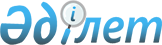 Петропавл қаласының аумағында сайлау учаскелерін құру туралы
					
			Күшін жойған
			
			
		
					Солтүстік Қазақстан облысы Петропавл қаласы әкімінің 2015 жылғы 21 қазандағы № 35 шешімі. Солтүстік Қазақстан облысының Әділет департаментінде 2015 жылғы 22 қазанда N 3427 болып тіркелді. Күші жойылды - Солтүстік Қазақстан облысы Петропавл қаласы әкімінің 2017 жылғы 26 маусымдағы № 25 шешімімен
      Ескерту. Күші жойылды – Солтүстік Қазақстан облысы Петропавл қаласы әкімінің 26.06.2017 № 25 шешімімен (бірінші ресми жариялаған күнінен бастап қолданысқа енгізіледі).

      "Қазақстан Республикасындағы сайлау туралы" Қазақстан Республикасының 1995 жылғы 28 қыркүйектегі Конституциялық заңы 23-бабына сәйкес қала әкімі ШЕШТІ:

      1. Петропавл қаласының аумағында 90 сайлау учаскесі құрылсын, қосымшаға сәйкес.

      2. Петропавл қаласы әкімінің мынадай шешімдерінің күші жойылды деп танылсын:

      1) "Петропавл қаласының аумағында сайлау учаскелерін құру туралы" Петропавл қаласы әкімінің 2015 жылғы 27 ақпандағы № 5 (Нормативтік құқықтық актілерді мемлекеттік тіркеу тізілімінде № 3133 болып тіркелген, 2015 жылғы 20 наурыздағы № 11 "Қызылжар нұры" және 2015 жылғы 20 наурыздағы № 11 "Проспект СК" газеттерінде жарияланған);

      2) "Петропавл қаласының аумағында сайлау учаскелерін құру туралы" Петропавл қаласы әкімінің 2015 жылғы 27 наурыздағы № 7 (Нормативтік құқықтық актілерді мемлекеттік тіркеу тізілімінде № 3185 болып тіркелген, 2015 жылғы 3 сәуірдегі № 13 "Қызылжар нұры" және 2015 жылғы 3 сәуірдегі № 13 "Проспект СК" газеттерінде жарияланған).

      3. Осы шешімнің орындалуын бақылау қала әкімі аппараты басшысының міндетін атқарушы. О.Л. Абдрахмановаға жүктелсін.

      4. Осы шешім оны бірінші ресми жарияланған күннен бастап қолданысқа енгізіледі. Сайлау учаскелері 
      Ескерту. Қосымшаға өзгеріс енгізілді - Солтүстік Қазақстан облысы Петропавл қаласы әкімінің 17.02.2016 N 06 шешімімен (бірінші ресми жариялаған күнінен бастап қолданысқа енгізіледі); 25.01.2017 №10 шешімімен (бірінші ресми жариялаған күнінен бастап қолданысқа енгізіледі).
      № 621 сайлау учаскесі 
      Орталығы – "Солтүстік Қазақстан облысы Петропавл қаласы әкімдігі "Петропавл қаласының білім бөлімі" мемлекеттік мекемесінің "№ 12 орта мектеп" коммуналдық мемлекеттік мекемесі, Петр Ефимович Рыжов атындағы көшесі, 51, тел.36-64-34
      Шекараларына мына үйлер енеді:
      1-і Карьерный қысқа көшесі: 1, 2, 2А, 3, 3А, 4, 4А, 5, 6, 7, 8, 9, 9Д, 9Е, 10, 10А, 11, 11А, 11Б, 12, 13, 13А, 13Б, 14, 15, 16, 17, 18, 19, 20, 21, 23;
      2-і Водосточная көшесі: 1, 1А, 1Б, 2А, 2Б, 2В, 2, 3А, 3, 3Б, 3Г, 4, 5Г, 5А, 5В, 5, 5Б, 5Д, 5З, 6, 7А, 8, 14, 14А, 15, 16, 16А, 18, 20, 24, 26, 37Г;
      2-і Карьерный қысқа көшесі: 1, 2, 3, 4, 5, 6, 7, 8, 9, 10, 11, 12, 12А, 13, 14, 15, 15А, 16, 17;
      3-і Карьерный қысқа көшесі: 1, 1А, 1Б, 1В, 1Г, 2, 2А, 2Б, 2В, 2Г, 2Д, 2Е, 3, 3А, 4, 4В, 5, 6, 6А, 7, 8, 8А, 9, 10, 11, 11Б, 12, 13, 14, 15, 16, 17, 19, 23, 34, 36;
      Вильямс көшесі: 1, 1А, 1Б, 2, 2А, 2Б, 3, 4, 5, 6, 7, 8, 9, 11, 12, 12А, 13, 14, 15, 16, 17, 19, 21, 23, 25, 27, 29, 30, 31;
      Заозерная көшесі: 1, 1А, 1Б, 3, 4, 5, 6, 7, 8, 9, 10, 11, 13, 15, 16, 17, 18, 19, 20, 21, 22, 23, 25, 26, 28, 29, 30, 31, 33, 34, 35, 35А, 36, 36Б, 38, 39, 41, 41А, 46, 48, 50, 52, 54, 56, 58, 60, 62, 64, 66, 68, 70, 72А, 72Б, 74, 76;
      Карьерная көшесі: 2, 3, 4, 5, 6, 7А, 7, 8, 9, 10, 11, 12, 13, 14, 15, 16, 17, 18, 18А, 19, 20, 21, 22, 23, 24, 25, 26, 26А, 27, 29, 30, 31, 32, 33, 34, 35, 36, 37, 38, 39, 40, 41, 42, 43, 44, 45, 47, 48, 49, 50, 51, 52, 53, 54, 55, 57, 59, 61, 62, 63, 64, 65, 66, 67, 68, 69, 70, 71, 72, 73, 75, 79, 81, 81А, 83, 85, 87;
      Кожевенная көшесі: 1, 1А, 1Б, 2, 4, 5, 7, 8, 9, 10А, 11, 12, 13, 14, 15, 17, 18, 19;
      Лиза Чайкина көшесі: 7, 7А, 8, 11, 12, 15, 16, 17, 17А, 17Б, 17Г, 18, 19, 19А, 20, 21, 22, 23, 25, 27, 27А, 30, 31, 33, 34, 35, 36, 37, 38, 38А, 38Б, 38В, 39, 39А, 39Б, 39В, 39Г, 39Д, 39Е, 39Ж, 40, 41, 41А, 42, 42А, 43, 44, 45, 46, 47, 47А, 48, 49, 49А, 50, 51, 51А, 52, 53, 54, 55, 56, 57, 58, 59, 60, 61, 62, 63, 64, 65, 66, 67, 68, 69, 70, 71, 72, 73, 74, 75, 76, 78, 80, 82, 84, 88, 90, 92, 94, 98, 100, 102, 102А, 104, 106, 108, 112, 114, 116, 118, 120, 122, 124, 126, 128, 130, 132, 134, 136, 138, 140, 142, 144, 146, 148, 150, 152, 154, 156, 158, 160, 162, 164, 166;
      Мамлютка тас жолы: 2, 6, 6А, 11, 12, 13, 14, 15, 15А;
      Молодой кожевенник көшесі: 2, 4, 6, 8, 10, 12, 14, 16, 18, 20;
      Надежда көшесі: 2, 4, 6, 8, 10, 11, 12, 20, 22Б, 24Б;
      Кожевенный қысқа көшесі: 1, 2, 4, 6, 8, 8А, 10, 12, 14;
      Проселочная көшесі: 1, 1А, 3, 4, 5, 6, 7, 8, 9, 9А, 10, 11, 12, 13, 14, 16;
      Петр Ефимович Рыжов атындағы көшесі: 1, 2, 3, 4, 5, 6, 7, 7А, 7Б, 9, 10, 11, 12, 13, 14, 15, 16А, 17, 18, 18Б, 19, 20, 21, 22, 23, 24, 25, 26, 27, 28, 29, 30, 31, 32, 33, 34, 35, 36, 37, 38, 39, 40, 41, 42, 43, 44, 45, 46, 47, 48, 49, 49А, 50, 52, 53, 54, 56, 58, 60, 62, 66, 68, 70, 72, 72А, 74, 76, 80, 82, 82А, 82Б, 82В, 84, 86, 88, 94, 96, 98, 100, 102, 102Б, 104, 106, 108, 110, 112, 116, 118, 120, 122, 124, 126, 128, 130, 130А, 136.
      № 622 сайлау учаскесі 
      Орталығы - "Солтүстік Қазақстан облысы Петропавл қаласы әкімдігі "Петропавл қаласының білім бөлімі" мемлекеттік мекемесінің "№ 13 орта мектеп" коммуналдық мемлекеттік мекемесі, 1-і Заречная көшесі, 59, тел. 50-50-22
      Шекараларына мына үйлер енеді:
      Дачная көшесі: 1; 
      1-і Заречная көшесі: 1, 1А, 2, 2А, 3, 4, 4А, 5, 6, 6А, 7, 8, 9, 10, 10А, 11, 12, 13,14, 14А, 15, 16, 16А, 17, 18, 18А, 18Б, 19, 20, 21, 22, 22А, 22Б, 22В, 23, 24, 25, 26, 27, 28, 29, 30, 31, 32, 33, 35, 36, 36А, 37, 37А, 39, 40, 41, 42, 43, 44, 45, 46, 47, 48, 49, 51, 52, 53, 53А, 54, 55, 56, 58, 58А, 59А, 60, 61, 62, 63, 64, 65, 66, 67, 68, 69, 70, 71, 72, 73, 74, 75, 76, 77, 79, 80, 81, 82, 83, 84, 85, 86, 87, 88, 89, 90, 91, 92, 93, 94, 95, 96, 97, 98, 100Б, 101, 102, 103, 104, 105, 106, 107, 108, 109,110, 111,112, 113, 114, 115, 116, 117, 117Б, 118, 119, 120, 121, 121А, 122, 123, 124, 124А, 125, 126, 127, 128, 129, 130, 131, 132,133, 134, 136, 138, 140, 142, 144, 146, 148, 150;
      1-і Заречный қысқа көшесі: 1, 1А, 3;
      2-і Заречная көшесі: 1, 1А, 2, 2А, 2Б, 3, 4, 4А, 5, 6, 6А, 7, 7А, 8, 9, 9А, 10, 10А, 10Б, 11, 11А, 12, 12Б, 13, 13А, 14, 14А, 15, 16, 17, 18, 19, 20, 21, 22, 23, 23А, 24, 25, 26, 27, 27А, 27Б, 28, 29, 31, 32, 33А, 34, 35, 36, 37, 38, 39, 40, 41, 42, 44, 45, 47, 48, 49, 51, 51А, 54, 56, 58, 58А, 60, 60А, 60Б.
      № 623 сайлау учаскесі 
      Орталығы - "Солтүстік Қазақстан облысы Петропавл қаласы әкімдігі "Петропавл қаласының білім бөлімі" мемлекеттік мекемесінің "Ю.А. Гагарин атындағы № 14 орта мектеп" коммуналдық мемлекеттік мекемесі, Калюжная көшесі, 22, тел. 42-36-62
      Шекараларына мына үйлер енеді:
      308-ші Краснознаменный полк атындағы көшесі: 1, 2, 3, 4, 5, 6, 7, 8, 10, 11, 12, 13, 14, 15, 16, 17, 18, 19, 21, 22, 24, 25, 26, 27, 28, 29, 30, 31, 32, 34, 35, 36, 40, 43, 44, 45, 46, 48, 49, 50, 52, 53, 54, 55, 56, 57, 58;
      5-і Армия көшесі: 1, 2, 2Б, 3, 4, 4А, 5, 6, 7, 9, 10, 12, 13, 14, 15, 16, 17, 18, 19, 20, 21, 22, 23, 24, 25, 26, 27, 28, 29, 30, 32, 33, 34, 35, 36, 37, 38, 39, 40, 41, 42, 44, 46, 47, 48, 49, 50, 51, 52, 54, 55;
      Дубынин көшесі: 1, 2, 3, 4, 5, 5А, 5Б, 6, 7, 8, 8А, 9, 9А, 10, 10А, 11А, 13, 15, 16, 17, 18, 19, 20, 21, 22, 23, 24, 27, 28, 29, 30, 31, 32, 33, 34, 35, 36, 37, 38, 43, 44, 45, 46, 47, 49, 50, 51, 52, 53;
      Западная көшесі: 12, 13, 14, 15, 16, 17, 18, 19, 20, 21, 22, 23;
      Калюжная көшесі: 1, 1А, 2, 3, 4, 5, 6, 7, 8, 9, 10, 11, 12, 13, 13А, 14, 15, 16, 18, 21, 23, 25, 26, 27, 30, 32, 34, 36, 38, 39, 40, 41, 42, 43, 45, 46, 47, 48, 49, 50, 52, 54, 55, 56, 58, 62;
      Коминтерн көшесі: 2, 4, 5, 6, 8, 9, 11, 12, 13, 14, 15, 16, 17, 18, 19, 20, 21, 23, 24, 25, 26, 27, 28, 29, 30, 31, 32, 33, 34, 35, 36, 37, 38, 39, 40, 41, 42, 43, 44, 46, 47, 48, 49, 50, 51, 52, 53, 54, 55, 56, 57, 59, 60, 61, 62, 63, 64, 65, 66, 67, 69, 71, 73, 74, 75, 77, 78, 81, 83, 84, 85, 87, 88, 89, 91, 92, 92А, 93, 94, 96, 98, 99, 100, 103, 105, 107, 111, 113, 115, 117, 119, 121, 123, 125;
      Малая Береговая көшесі: 2, 3, 4, 5, 6, 7, 8, 9, 12, 14, 15, 15А, 16, 17, 18, 19, 20, 21, 22, 24, 26, 28;
      Сергей Павлов атындағы көшесі: 1, 3, 4, 6, 7, 8, 9, 9А, 10, 11, 12, 14, 15, 16, 18, 19, 20, 21, 22, 23, 25, 27, 28, 29, 30, 31, 34, 35, 37, 38, 39, 40, 42, 43, 45, 47, 48, 51, 54, 55А, 57, 58, 59, 64, 65, 66, 67, 70, 71, 72, 73, 74, 76, 77, 78, 79, 80, 81, 83, 84, 85, 87, 89, 90, 91, 93, 94, 95;
      Григорий Потанин атындағы көшесі: 10, 12, 14, 15, 17, 18, 19, 20, 21, 22, 26, 27, 28, 29, 30, 31, 32, 33, 34, 35, 37, 38, 39, 40, 41, 42, 43, 44, 45, 46, 48, 49, 50, 51, 52, 53, 54, 56, 58, 59, 60, 61, 61А, 62, 63, 64, 66, 67, 68, 69, 70, 71, 72, 73, 74, 75, 76, 77, 78, 79, 80, 81, 82, 83, 84, 85, 87, 88, 90, 93, 95, 96, 97, 99, 101, 103, 104, 105, 108, 109, 110, 111, 112, 112А, 114, 116, 117;
      Калюжный қысқа көшесі: 2, 4, 6, 8, 10;
      Крупская қысқа көшесі: 1, 2, 3, 4, 5, 7, 9, 11, 13;
      Василий Демиденко атындағы қысқа көшесі: 3, 5, 7, 9, 11;
      Урицкий қысқа көшесі: 1, 1А, 2, 3, 4, 5, 6, 6А, 7, 8, 8А, 9, 10, 11, 12, 13, 14, 14А, 14Б, 15, 16, 16А, 17, 17А, 18, 19, 20, 21, 23, 24, 25, 25А, 26, 27, 27А, 29, 29А, 29Б, 29В, 29Г, 31, 31А, 33, 39, 41;
      Февральский бұрылыс көшесі: 1, 2, 2А, 2Б, 3, 4, 4А, 5, 6, 7, 8, 9, 10, 11, 12, 13, 14, 16, 17, 18, 19, 20, 21, 22, 23, 24, 25, 26, 27, 29;
      Чернышевский қысқа көшесі: 1, 2, 3, 4, 5, 6, 7, 8, 9, 10, 11, 12, 13, 14, 15, 16, 17, 18, 19, 20, 21, 22, 24, 25, 26, 27, 28, 28А, 29, 30, 32, 34, 36;
      Василий Демиденко атындағы көшесі: 1, 1А, 2, 2А, 2Б, 3, 5, 7, 9, 9А, 9Б, 10, 11, 12, 13, 14, 15, 16, 17, 18, 19, 19А, 20, 21, 23, 24, 25, 26, 27, 29, 30, 33, 34, 35, 36, 37, 38, 39, 40, 41, 42, 43, 44, 49, 50, 51, 52, 53, 54, 55, 56, 57, 58, 60, 62, 64А, 66, 68, 70, 72, 74, 76, 78, 79, 80, 81, 82, 83, 84, 86, 88, 92;
      Сергей Малышев көшесі: 6, 7, 8, 9, 10, 11, 12, 13, 14, 15, 16, 17, 18, 20, 21, 22, 23, 24, 25, 26, 28, 29, 30, 31, 32, 34, 36, 37, 38, 39, 40;
      Иван Яковлевич Смирнов көшесі: 1, 2, 3, 4, 5, 6, 7, 8, 9, 10, 11, 12, 13, 14, 15, 16, 17, 18, 19, 20, 21, 23, 24, 25, 26, 27, 28, 29, 30, 31, 32, 33, 34, 36, 37, 41, 42, 43, 44, 46, 48, 49, 50, 52, 54, 55, 56, 57, 58, 59, 60, 62, 64, 65, 67, 69, 73, 76, 78, 79, 80;
      М.Н. Тухачевский көшесі: 2, 4, 6, 10, 12, 14, 16, 18, 20, 22, 24, 26, 30, 32, 34, 36, 38, 40, 42, 46, 48, 50, 52, 54, 58, 60, 62, 64, 66, 68, 73, 74, 75, 76, 78, 80, 82, 90, 92, 96, 100, 102, 104, 106, 108, 110, 112, 114;
      Урицкий көшесі: 2, 3, 4, 5, 6, 6А, 7, 8, 8А, 9, 10, 11, 12, 13, 14, 14А, 14Б, 15, 18, 19, 20, 21, 22, 23, 24, 25, 27, 29, 31, 32, 34, 35, 36, 38, 40, 44, 46;
      Б.П. Ущев көшесі: 2, 3, 4, 5, 6, 7, 11, 13, 15, 17, 19, 21, 25, 27, 29, 31, 31А, 31Б, 37, 43, 45, 47, 49, 51;
      Февральская көшесі: 4, 5, 6, 7, 8, 10;
      Чернышевский көшесі: 3, 5, 6, 7, 8, 9, 9А, 10, 11, 12, 13, 14, 15, 16, 17, 18, 19, 20, 21, 22, 23, 25, 27, 29, 30, 31, 32, 33, 34, 35, 36, 37, 38, 39, 40, 41, 42, 43, 44, 45, 46, 48, 49, 50, 51, 52, 53, 54, 55, 57, 58, 59, 60, 61, 63, 63А, 64, 65, 66, 67, 69, 70, 71, 72, 73, 74, 75, 76, 77, 78, 79, 80, 81, 82, 83, 84, 86, 87, 89, 91, 93, 94, 95, 96, 97, 98, 99, 100, 101, 104, 106, 108, 110, 112, 116, 118, 120, 122, 124, 126, 128.
      № 624 сайлау учаскесі 
      Орталығы - "Гуманитарлық-техникалық колледжі" мемлекеттік емес білім мекемесі, Театральная көшесі, 42, тел. 42-37-23
      Шекараларына мына үйлер енеді:
      1-і Кузнечный бұрылыс көшесі: 3, 4, 5, 7, 8, 9, 10, 12, 13, 14, 15, 16, 17, 18, 19, 21, 24, 26; 
      1-і Школьный бұрылыс көшесі: 1, 2, 3, 4, 5, 7, 8, 9, 11, 11А, 14; 
      2-і Кузнечный бұрылыс көшесі: 1, 2, 3, 4, 5, 6, 7, 8, 9, 10, 12; 
      2-і Школьный қысқа көшесі: 1, 3, 5, 5А, 7, 9, 11, 13, 15, 16;
      3-і Кузнечный бұрылыс көшесі: 1, 1А, 3, 5, 6, 8, 9, 11, 13, 14, 15, 16, 18; 
      Бурабай көшесі: 1, 1А, 3, 5, 7, 9, 11, 12А, 13, 15, 17, 19, 20, 21, 22, 24, 26, 28; 
      Вознесенская көшесі: 2, 3, 3А, 4, 5, 6, 7, 8, 9, 10 ,11, 12, 16, 17, 18, 19, 20, 21, 22, 23, 24, 28, 30, 32, 33, 34, 36, 38, 40, 41, 43, 44А, 46, 48, 52;
      Герцен көшесі: 1, 2, 3, 3Е, 4, 5, 6, 7, 8, 9, 10, 11, 12, 13, 14, 15, 16, 16А, 17, 18, 19, 20, 21, 22, 23, 24, 25, 26, 27, 28, 29, 30, 31, 32, 34, 35, 36, 37, 38, 39, 40, 41, 42, 43, 44, 46, 47, 48, 49, 50, 52, 53, 54, 55, 56, 57, 58, 59, 60, 61, 62, 63, 64, 65, 67, 67А; 
      Көкшетау бұрылыс көшесі: 1Д, 2, 3, 4, 5, 7, 7А, 9, 16;
      Коминтерн көшесі: 127;
      Қазақстан Конституциясы көшесі: 1;
      Евгений Брусиловский атындағы көшесі: 1А, 1Б;
      Кәрім Сүтішев көшесі: 2, 4, 5, 6, 8, 10, 15; 
      Киевская көшесі: 1, 2, 2А, 3, 4, 5, 6, 8, 9, 10, 11, 12, 13, 13А, 14, 15, 16, 17, 18, 19, 20, 21, 23, 25, 26, 27, 28, 29, 30, 31, 32, 33, 34, 35, 36, 37, 38, 39, 40, 41, 43, 44, 45, 46, 47, 50, 51, 52, 53, 54, 55, 55А, 56, 57, 58, 60, 61, 62, 63, 65, 67, 68, 69, 75, 77; 
      Көкшетау көшесі: 1, 2, 2А, 2Е, 2Ж, 2З, 2И, 3, 5, 6, 7, 8, 9, 10, 11, 12, 13, 14, 15, 16, 17, 18, 20, 22, 24, 26, 28, 30, 32, 34; 
      Короткая көшесі: 1, 2, 3, 4, 6, 7, 8;
      Курганская көшесі: 3, 4, 4А, 4Б, 5, 6А, 7, 8, 10; 
      Бурабай бұрылыс көшесі: 2, 3, 5, 7, 9, 11, 13; 
      Театральный бұрылыс көшесі: 1, 3, 4, 5, 7, 8, 9, 11, 16, 17, 18; 
      А. Попов көшесі: 3, 8, 10, 10А, 10Б, 11, 13, 14, 15, 17, 18, 20, 21, 22, 23, 24, 25, 26, 27, 28, 29, 31; 
      Григорий Потанин атындағы көшесі: 118, 120, 121, 122, 124, 126, 128, 128А, 130, 132, 134, 136; 
      Бурабай қысқа көшесі: 3, 7; 
      Пушкин көшесі: 8, 10, 12, 14, 16, 18, 20, 22, 24, 26, 28, 30, 32, 34, 36, 42, 44, 46, 48, 50, 52, 54, 56, 64;
      С. Мұқанов көшесі: 1, 2, 5, 6, 7, 8, 10, 11, 12, 13, 14, 15, 17, 20, 22; 
      Театральная көшесі: 2, 6, 7, 9, 11, 12, 13, 14, 15, 16, 17, 18, 19, 20, 21, 23, 24, 25, 26, 28, 29, 30, 31, 32, 33, 35, 36, 37, 39, 40, 41, 42, 43, 44, 45, 47; 
      М.Н. Тухачевский көшесі: 1, 3, 5, 7, 9, 11, 13, 17, 21, 23, 25, 27, 29, 31, 33, 35, 37, 39, 41, 43, 45, 47, 49, 51, 53, 55, 61, 63, 67, 69; 
      Ульянов көшесі: 2, 3, 7, 9, 11, 13, 15, 16, 18, 19, 20, 21, 22, 23, 24, 25, 27; 
      Февральская көшесі: 13, 15, 16, 17, 22, 23, 24; 
      Чернышевский көшесі: 109, 111, 117, 121, 123, 136, 138, 142, 144, 146, 148, 150, 152, 154, 156.
      № 625 сайлау учаскесі 
      Орталығы – Олимпиадалық резервтен мамандандырылған балалар-жасөспірімдер спорт мектебінің ғимараты, Казахстанская правда көшесі, 33
      Шекараларына мына үйлер енеді:
      №1 Косогор көшесі: 1, 2, 3, 3А, 4, 4А, 7, 8, 10А, 14, 16, 17, 20, 21, 22, 23, 24, 25, 26, 27, 28, 29; 
      1-і Колхозный қысқа көшесі: 3, 4, 6, 8, 10; 
      1-і Перминовтар атындағы қысқа көшесі: 1, 2, 2А, 3, 4, 5, 6, 7, 7А, 8, 9, 10, 11, 12, 13, 15, 17, 18, 19, 21, 23, 24, 25, 26, 27, 28, 29, 30, 32, 33, 34, 35, 36, 38, 39А, 39Б, 40, 41, 42, 43, 44, 45, 46, 47, 48, 49, 50, 51, 52, 53, 54, 55, 56, 57, 58, 59, 60, 62, 63, 64, 65, 66, 67, 68, 69, 71, 73, 75, 77,79, 81, 85, 85А, 87, 89, 93, 95, 97, 99; 
      №2 Косогор көшесі: 1, 2, 6, 8, 9, 11, 12, 13, 14, 14А, 14Г, 15, 17, 19, 20, 22, 23, 24, 27, 29; 
      2-і Перминовтар атындағы қысқа көшесі: 2, 4, 10, 14, 16, 18, 19, 23, 23А, 23Б, 24, 25, 25А; 
      №3 Косогор көшесі: 1, 3, 5, 6, 7, 8, 9, 10, 11, 12, 14, 16, 18, 23, 25, 26, 27, 29, 31, 33, 35; 
      М. Жұмабаев көшесі: 1, 2, 3, 4, 5, 6, 7, 8, 10, 11, 12, 14, 15, 16, 17, 18, 19, 20, 21, 22, 23, 24, 25, 26, 27, 28, 29, 31, 32, 33, 34, 35, 37, 46, 48, 56, 58, 59, 60, 64, 71; 
      Казахстанская правда көшесі: 2, 3, 4, 5, 6, 7, 8, 9, 10, 11, 12, 13, 14, 15, 16, 17, 18, 19, 20, 21, 23, 24, 26, 27, 28, 29, 30, 31, 32, 34, 64; 
      Колхозный косогор көшесі: 5, 6А, 7, 10, 12, 14, 15, 17, 17А, 19, 19А, 23, 24, 26, 27, 27А, 28, 28А, 29, 30, 31, 33, 34, 36, 37, 37А, 39, 40, 41, 42, 44, 45, 46, 48, 50, 51, 54, 55, 58, 59, 61, 62, 63, 64, 72, 73, 83, 94, 101, 102, 103, 104, 105, 106, 107, 108, 109, 111А, 112, 113, 114, 116, 117, 118; 
      Маяковский көшесі: 1, 2, 3, 4, 5, 6, 7, 8, 9, 10, 11, 12, 13, 14, 15, 16, 18, 19, 21, 24, 25, 26, 27, 28, 30, 31, 33, 34, 35, 36, 38, 40, 41, 43, 45, 46, 47, 48, 50; 
      Мир көшесі: 22, 24, 26, 28, 30, 32, 34, 36, 42, 44, 46, 48, 50, 52, 54, 58, 60, 62, 64, 68, 70, 72, 73, 74, 76, 78, 80, 82, 84, 86, 90, 92, 94, 98А, 100; 
      Партизанская көшесі: 1, 3, 5, 11, 12, 17, 21, 23, 25, 27, 29, 35, 36, 37, 39, 41, 44, 45, 48, 48А, 51, 53, 55, 57, 59; 
      Перминовтар атындағы көшесі: 3, 4, 5, 6, 7, 8, 9, 10, 11, 12, 13, 14, 15, 16, 17, 18, 19, 22, 23, 24, 24Б, 25, 26, 27, 28, 29, 31, 32, 35, 36, 37, 38, 39, 41, 42, 43, 44, 46, 47, 48, 49, 50, 51, 53, 54, 55, 56, 57, 58, 59, 60, 61, 62, 63, 65, 66, 67, 68, 69, 70, 71, 72, 74, 75, 77, 78, 79, 80, 81, 82, 83, 84, 85, 86, 87, 88, 89, 90, 91, 92, 93, 96, 97, 98, 99, 100, 101, 103, 104, 105, 106, 108, 109, 110, 112, 113, 114, 115, 116, 117, 118, 120, 121, 122, 123, 124, 125, 126, 127, 128, 129, 130, 131, 132, 134, 135, 136, 140, 142, 143, 145, 146, 149, 150, 153, 154, 155, 157, 160; 
      А.Попов көшесі: 42, 45, 47, 48; 
      Челюскинская қысқа көшесі: 2, 3, 4, 5, 6, 7, 10, 10А, 12, 12А; 
      Пушкин көшесі: 2, 3, 4, 5, 6, 7, 9, 23, 35, 39, 41; 
      Пушкинский косогор көшесі: 32; 
      Революционный косогор көшесі: 38; 
      С. Мұқанов көшесі: 19, 21, 25, 28, 30, 32, 36, 39, 41, 45, 45А, 46; 
      Советская көшесі: 1, 3, 4, 5, 6, 7, 8, 9, 10, 11, 12, 13, 16, 17, 18, 23, 25, 25А; 
      Ульянов көшесі: 33, 45, 45А, 47; 
      Челюскинская көшесі: 1, 2, 3, 4, 5, 7, 8, 9, 10, 11, 12, 13, 14, 16;
      1-і Әубәкір Ысмайылов атындағы қысқа көшесі: 4, 5, 6, 7, 8, 10;
      2-і Колхозный қысқа: 3, 5, 6, 7, 8, 9, 10, 12.
      № 626 сайлау учаскесі 
      Орталығы – "Қазақстан Республикасы мәдениет және ақпарат министрлігінің Солтүстік Қазақстан облысы әкімдігінің "Солтүстік Қазақстан облыстық Ғабит Мүсірепов атындағы балалар-жасөспірімдер кітапханасы" коммуналдық мемлекеттік мекемесі, Пушкин көшесі, 57, тел. 46-62-95
      Шекараларына мына үйлер енеді:
      М. Жұмабаев көшесі: 76; 
      Кәрім Сүтішев көшесі: 17, 18, 21; 
      Казахстанская правда көшесі: 70; 
      Қазақстан Конституциясы көшесі: 5; 
      Пушкин көшесі: 43, 57; 
      Ульянов көшесі: 34, 36, 44.
      № 627 сайлау учаскесі 
      Орталығы - "Солтүстік Қазақстан облысы Петропавл қаласы әкімдігі "Петропавл қаласының білім бөлімі" мемлекеттік мекемесінің "№ 2 орта мектеп" коммуналдық мемлекеттік мекемесі, Интернациональная көшесі, 14, тел. 46-68-05
      Шекараларына мына үйлер енеді:
      Евгений Брусиловский атындағы көшесі: 2, 12; 
      Евней Бөкетов атындағы көшесі: 2; 
      Интернациональная көшесі: 1, 3, 5, 7, 9, 11, 11А, 13, 15, 19; 
      Пушкин көшесі: 76; 
      Рижская көшесі: 1, 1Д, 3, 5, 6, 7, 9; 
      Театральная көшесі: 46, 48, 50, 55, 55А, 57, 63; 
      М.Н. Тухачевский көшесі: 79, 81, 83, 85, 87, 89, 91, 93, 95.
      № 628 сайлау учаскесі 
      Орталығы - Солтүстік Қазақстан облысы Петропавл қаласы әкімдігі "Петропавл қаласының білім бөлімі" мемлекеттік мекемесінің "БЭСТ" гимназиясы" коммуналдық мемлекеттік мекемесі, М.Жұмабаев көшесі, 97, тел. 46-54-03
      Шекараларына мына үйлер енеді:
      Евгений Брусиловский атындағы көшесі: 5; 
      Евней Бөкетов атындағы көшесі: 3, 5, 6, 10, 14; 
      М.Жұмабаев көшесі: 97А, 98, 102, 108; 
      Интернациональная көшесі: 21, 25, 27; 
      Қазақстан Конституциясы көшесі: 6; 
      Пушкин көшесі: 67, 73; 
      Советская көшесі: 33, 34, 35, 36, 39, 40, 45.
      № 629 сайлау учаскесі 
      Орталығы – Қазақстан Республикасы Білім және ғылым министрлігінің "Манаш Қозыбаев атындағы Солтүстік Қазақстан мемлекеттік университеті" шаруашылық жүргізу құқығындағы республикалық мемлекеттік кәсіпорны (№2 оқу корпусы), Пушкин көшесі: 86, тел. 46-48-95
      Шекараларына мына үйлер енеді:
      Бостандық көшесі: 1, 3;
      Интернациональная көшесі: 10, 12, 16, 18, 20;
      Пушкин көшесі: 82;
      Абай көшесі: 1, 5, 7.
      № 630 сайлау учаскесі 
      Орталығы – Қазақстан Республикасы Білім және ғылым министрлігінің "Манаш Қозыбаев атындағы Солтүстік Қазақстан мемлекеттік университеті" шаруашылық жүргізу құқығындағы республикалық мемлекеттік кәсіпорны (№ 6 оқу корпусы), М.Жұмабаев көшесі: 114, тел. 36-42-59
      Шекараларына мына үйлер енеді:
      Бостандық көшесі: 11, 13;
      М.Жұмабаев көшесі: 105, 107;
      Интернациональная көшесі: 22, 24, 30, 30А, 32, 34;
      Мир көшесі: 130, 132, 134;
      Абай көшесі: 25, 31, 33, 35.
      № 631 сайлау учаскесі 
      Орталығы – "Солтүстік Қазақстан облысы Петропавл қаласы әкімдігі "Петропавл қаласының білім бөлімі" мемлекеттік мекемесінің "Бірінші гимназия" коммуналдық мемлекеттік мекемесі, Ыбырай Алтынсарин атындағы көшесі, 169, тел. 46-69-47
      Шекараларына мына үйлер енеді:
      Бостандық көшесі: 22; 
      Мир көшесі: 109, 111; 
      Абай көшесі: 43, 45, 47, 49, 51, 53, 57, 59. 
      № 632 сайлау учаскесі 
      Орталығы - "Солтүстік Қазақстан облысы Петропавл қаласы әкімдігі "Петропавл қаласының білім бөлімі" мемлекеттік мекемесінің "Қожаберген жырау атындағы № 6 орта мектеп" коммуналдық мемлекеттік мекемесі, Интернациональная көшесі, 42, тел. 46-06-46
      Шекараларына мына үйлер енеді:
      Бостандық көшесі: 17, 23, 27; 
      Жамбыл атындағы көшесі: 188; 
      Ыбырай Алтынсарин атындағы көшесі: 165; 
      Интернациональная көшесі: 38, 40, 44, 46, 48, 50, 52, 54; 
      Мир көшесі: 107.
      № 633 сайлау учаскесі 
      Орталығы - "Солтүстік Қазақстан облысы Петропавл қаласы әкімдігі "Петропавл қаласының білім бөлімі" мемлекеттік мекемесінің "№ 7 орта мектеп" коммуналдық мемлекеттік мекемесі, Мир көшесі, 89, тел. 46-68-52
      Шекараларына мына үйлер енеді:
      Амангелді көшесі: 159, 160, 172, 174;
      Евгений Брусиловский атындағы көшесі: 34;
      Евней Бөкетов атындағы көшесі: 9, 14, 18, 20, 30, 32, 38;
      Жамбыл атындағы көшесі: 182;
      Ыбырай Алтынсарин атындағы көшесі: 161, 172;
      Интернациональная көшесі: 29, 31, 33, 35, 39, 41, 43, 47, 49;
      М.Жұмабаев көшесі: 101;
      Мир көшесі: 124, 126.
      № 634 сайлау учаскесі 
      Орталығы - Қазақстан Республикасы Ұлттық экономика министрлігінің статистика бойынша Комитетінің "Солтүстік Қазақстан облысы бойынша статистика департаменті" республикалық мемлекеттік мекемесі, Мир көшесі, 83, тел. 46-56-29
      Шекараларына мына үйлер енеді:
      Амангелді көшесі: 137;
      Евгений Брусиловский атындағы көшесі: 15;
      М.Жұмабаев көшесі: 93, 95;
      Кәрім Сүтішев көшесі: 23, 38, 43, 47, 49, 51, 53, 54, 56;
      Қазақстан Конституциясы көшесі: 16, 21;
      Мир көшесі: 75, 83, 85, 87, 110,112А, 122.
      № 635 сайлау учаскесі 
      Орталық - "Қазақстан Республикасы мәдениет және ақпарат министрлігінің Солтүстік Қазақстан облысы әкімдігінің "Солтүстік Қазақстан облыстық Сәбит Мұқанов атындағы облыстық ғылыми әмбебап кітапханасы" коммуналдық мемлекеттік мекемесі, Қазақстан Конституциясы көшесі, 25, тел.46-18-53
      Шекараларына мына үйлер енеді:
      Амангелді көшесі: 141, 143, 149, 151, 151Б, 153; 
      М. Горький көшесі: 166, 172; 
      Евгений Брусиловский атындағы көшесі: 46;
      Евней Бөкетов атындағы көшесі: 27, 29, 31, 35; 
      Жамбыл атындағы көшесі: 160,164, 170, 172, 176; 
      Кәрім Сүтішев көшесі: 55, 57, 59, 65; 
      Қазақстан Конституциясы көшесі: 23, 30, 32, 34, 38.
      № 636 сайлау учаскесі
      Орталығы - "Солтүстік Қазақстан облысы Петропавл қаласы әкімдігі "Петропавл қаласының білім бөлімі" мемлекеттік мекемесінің "Н.К. Крупская атындағы № 10 орта мектеп" коммуналдық мемлекеттік мекемесі, М. Горький көшесі, 164, тел. 52-83-76
      Шекараларына мына үйлер енеді:
      М. Горький көшесі: 141, 143, 173, 175, 179; 
      Жамбыл атындағы көшесі: 136, 150, 152, 154, 160;
      Маяковский көшесі: 88, 90, 96, 98;
      С. Мұқанов көшесі: 52, 54, 58; 
      Ульянов көшесі: 55, 59А;
      Ыбырай Алтынсарин атындағы көшесі: 152А, 154;
      Мир көшесі: 69, 69А, 73;
      Партизанская көшесі: 48, 113, 115, 117, 119, 121.
      № 637 сайлау учаскесі 
      Орталығы - "Солтүстік Қазақстан облысы Петропавл қаласы әкімдігі "Петропавл қаласының білім бөлімі" мемлекеттік мекемесінің "Н.К. Крупская атындағы № 10 орта мектеп" коммуналдық мемлекеттік мекемесі, М. Горький атындағы көшесі, 164, тел. 52-84-71
      Шекараларына мына үйлер енеді: 
      1-і Амангелді қысқа көшесі: 57, 59, 61, 63, 65, 67, 69, 71, 73, 75, 78, 80, 82, 84, 86, 88, 90, 92, 94, 96, 98; 
      2-і Амангелді қысқа көшесі: 6, 8, 10, 12, 14, 16, 17, 18, 19, 20, 21, 22, 23, 24, 25, 26, 27, 28, 29, 30, 31, 32, 32А, 33, 35, 37, 39, 41, 43, 45; 
      1-і Мир қысқа көшесі: 1, 2, 3, 4, 5, 6, 7, 8, 9, 10, 11, 12, 13, 14, 15, 16, 17, 20, 21, 22, 23, 24, 25, 27;
      2-і Мир қысқа көшесі: 1, 3, 4, 5, 6, 7, 8;
      3-і Мир қысқа көшесі: 1, 3, 5, 7, 9, 11, 13;
      Амангелді көшесі: 18, 20, 22, 23, 24, 25, 26, 27, 28, 29, 30, 31, 32, 34, 35, 36, 37, 38, 39, 40, 41, 42, 43, 44, 45, 47, 48, 49, 50, 52, 53, 53А, 54, 55, 56, 57, 58, 59, 60, 61, 62, 63, 64, 65, 66, 68, 69, 70, 71, 72, 73, 74, 75, 77, 78, 79, 80, 82, 83, 84, 86, 87, 88, 89, 90, 91, 92, 93, 94, 95, 96, 97, 99, 100, 101, 102, 103, 104, 105, 106, 107, 108, 110, 111, 112, 113, 114, 115, 116, 118, 119, 120, 121, 122, 123, 125, 127, 128, 129, 130, 131, 132, 134, 136;
      М. Горький көшесі: 18, 20, 22, 24, 25, 26, 27, 28, 29, 30, 31, 32, 33, 34, 35, 36, 37, 38, 39, 40, 41, 42, 43, 44, 45, 46, 47, 48, 49, 50, 51, 51А, 52, 54, 56, 58, 60, 61, 62, 63, 64, 65, 66, 67, 68, 69, 70, 71, 72, 73, 74, 75, 77, 78, 79, 80, 81, 83, 84, 86, 87, 88, 89, 90, 92, 93, 94, 95, 96, 98, 99, 101, 103, 104, 105, 106, 107, 109, 110, 111, 112, 113, 115, 118, 119, 120, 121, 122, 123, 124, 125, 126, 127, 128, 131, 132, 135, 136, 138;
      Жамбыл атындағы көшесі: 56, 58, 60, 62, 64, 66, 68, 70, 71, 74, 82, 84, 86, 88, 90, 92, 94, 96, 102, 104, 112, 114, 116, 118, 122, 124, 126, 128, 132, 134;
      Ыбырай Алтынсарин атындағы көшесі: 29, 31, 32, 33, 34, 35, 36, 37, 38, 39, 40, 41, 42, 43, 44, 45, 46, 48, 49, 50, 51, 52, 53, 54, 55, 56, 57, 58, 59, 60, 61, 64, 65, 66, 67, 68, 69, 70, 71, 72, 73, 74, 75, 76, 77, 78, 79, 80, 81, 82, 84, 86, 87, 88, 89, 91, 92, 94, 95, 96, 98, 99, 100, 101, 102, 103, 104, 105, 106, 107, 110, 112, 113, 114, 115, 116, 117, 118, 119, 120, 121, 122, 123, 124, 125, 126, 127, 128, 129, 130, 131, 132, 134, 135, 136, 137, 138, 139, 140, 142, 144, 146, 148;
      Крылов көшесі: 1, 2, 3, 4, 5, 6, 7, 8, 9;
      Әубәкір Ысмайылов атындағы көшесі: 1, 3, 4, 5, 6, 7, 8, 10, 11, 12, 13, 14, 15, 18, 19, 20, 22, 24, 25, 27, 28, 29, 30, 31, 32, 33, 34, 35, 36, 37, 40, 42, 42А, 44, 46, 48, 50, 52, 54, 56, 58, 60; 
      Маяковский көшесі: 53, 53А, 54, 55, 56, 57, 58, 59, 60, 61, 62, 64, 65, 66, 67, 68, 70, 71, 73, 73А, 74, 75, 76, 77, 78, 79, 80, 81, 82, 83, 84, 85, 87, 89, 91;
      Мир көшесі: 1, 2, 3, 4, 5, 6, 7, 8, 9, 10, 11, 12, 13, 14, 15, 16, 17, 18, 19, 20, 21, 23, 25, 27, 29, 31, 33, 35, 37, 39, 41, 45, 47, 49, 51, 53, 55, 57, 59, 61, 63, 65;
      Партизанская көшесі: 61, 63, 65, 67, 69, 71, 75, 79, 81, 83, 85, 87, 89, 99;
      И. Порфирьев атындағы көшесі: 1, 3, 4, 5, 6, 7, 8, 10, 12, 14, 16, 18, 20, 22, 24, 26, 28, 30, 32, 34, 36, 38, 40; 
      Перминовтар атындағы көшесі: 162, 166, 168, 170, 172, 176, 180, 182, 184, 186, 188, 190, 192, 194, 196, 198, 200, 202, 204; 
      Т.С. Позолотин көшесі: 1, 3, 4, 5, 6, 7, 8, 9, 10, 11, 12, 13, 14, 15, 16, 17, 18, 19, 20, 21, 22, 23, 24, 25, 26, 27, 28, 30, 32, 34, 36, 37, 38, 40, 42, 46; 
      Дзержинский бұрылыс көшесі: 3, 4, 5, 6, 7, 8, 9, 10, 11, 12; 
      Нығмет Сырғабеков көшесі: 2, 4, 6, 8, 10, 12, 14, 16; 
      Қайсар Таштитов көшесі: 1, 2, 3, 6, 10, 12, 13, 14, 15, 17, 18, 19, 20, 21, 22, 23, 24, 25, 26, 27, 29, 30, 31, 32, 33, 35, 36, 37, 38, 39, 43, 45, 47, 49, 51, 53, 55; 
      Труд көшесі: 1, 2, 3, 4, 6, 7, 7А, 8, 9, 10, 11, 12, 14, 15, 16, 17, 18, 19, 21, 22, 23, 24, 27, 29, 31, 33, 35; 
      Челюскинская көшесі: 17, 19, 21, 23, 24, 24А, 25, 26, 28, 29, 29А, 30, 32, 35, 36, 37, 39, 40, 41, 42, 44, 45, 46, 47, 48, 49, 51, 52, 53, 54, 55, 59, 60, 61, 62, 63, 64, 65, 66, 67, 69, 70;
      № 638 сайлау учаскесі 
      Орталығы - "Солтүстік Қазақстан облысы Петропавл қаласы әкімдігі "Петропавл қаласының білім бөлімі" мемлекеттік мекемесінің "Д.М. Карбышев атындағы № 40 орта мектеп" мемлекеттік мекемесі, Борис Петров атындағы көшесі, 44, тел. 37-81-98
      Шекараларына мына үйлер енеді: 
      1-і Амангелді қысқа көшесі: 3, 5, 7, 9, 11, 13, 15, 16, 17, 18, 19, 20, 21, 22, 24, 25, 26, 27, 28, 29, 30, 31, 32, 33, 34, 35, 36, 37, 38, 39, 40, 41, 42, 43, 44, 45, 46, 47, 48, 49, 50, 51, 52, 53, 54, 55, 58, 60, 62, 64, 66, 68, 70, 72, 74, 76;
      2-і Амангелді қысқа көшесі: 1, 2, 3, 3К, 4, 5, 7, 9, 11, 13, 15;
      Амангелді көшесі: 1А, 2, 3К, 4, 5, 6, 7, 8, 9, 10, 11, 12, 13, 14, 15, 16, 17, 19; 
      1-і Дзержинский қысқа көшесі: 2, 3, 4, 5, 6, 7, 8, 9, 10, 11, 12, 13, 14, 16, 18, 20, 20А, 20Б, 22; 
      2-і Дзержинский қысқа көшесі: 1, 2, 4, 5, 6, 7, 9, 10, 12, 13, 14, 15, 17, 18, 19, 20, 20А, 20Б, 21, 22, 23, 24, 25, 26, 27, 28, 29, 30, 31, 31А, 33, 34, 36, 38, 40, 42, 44, 46, 48, 50, 52, 54, 56; 
      2617 км көшесі: 1, 2, 3; 
      2618 км көшесі: 1, 2, 3, 4, 5, 6, 7, 8, 9, 10, 11, 12, 13, 14, 15; 
      314-ші Атқыштар дивизиясы көшесі: 4, 8, 10, 14, 18, 20; 
      Борис Петров атындағы көшесі: 4, 5, 11А, 12, 13, 14, 15, 16, 17, 18, 19, 20, 24, 26, 28, 34, 40, 42, 46, 48, 50; 
      М. Горький көшесі: 2, 3, 4, 6, 7, 8, 10, 11, 12, 13, 14, 15, 16, 17, 19, 21, 23; 
      Жамбыл атындағы көшесі: 5, 7, 8, 10, 12, 13, 14, 15, 16, 17, 18, 19, 20, 21, 22, 23, 25, 26, 27, 28, 29, 30, 34, 36, 38, 40, 42, 44, 46, 48, 50; 
      Ыбырай Алтынсарин атындағы көшесі: 1, 3, 4, 5, 7, 10, 12, 13, 14, 15, 16, 17, 18, 19, 20, 21, 22, 23, 25, 26; 
      Ертіс көшесі: 2, 3, 4, 5, 6, 7, 8, 9, 11, 12, 13, 14, 15, 16, 17, 18, 19, 20, 22, 23, 24, 25, 27, 29, 30, 31, 36, 37, 38, 39, 40, 41, 42, 44, 46, 48, 50, 52; 
      Кировский қысқа көшесі: 1, 2, 3, 4, 5; 
      Крылов көшесі: 12, 13, 13А, 13Б, 14, 15, 17, 19, 20, 21, 23, 24, 25, 27, 28, 29, 30, 31, 32, 33, 36, 37, 41, 43, 44, 45, 46, 47, 48, 49, 51, 53, 54, 59, 60, 61, 62, 63, 64, 66, 72, 80, 86, 90; 
      1-і Куйбышевская роща бұрылыс көшесі: 1, 2, 3, 4, 5, 6, 7, 8, 9, 10, 11, 12, 14, 15, 16; 
      2-і Куйбышевская роща бұрылыс көшесі: 2, 3, 4, 5, 6, 7, 8, 10, 12, 14, 16, 18, 20, 22, 24, 24А; 
      3-і Куйбышевская роща бұрылыс көшесі: 1, 2, 3, 4, 5, 6, 7, 8, 9, 11; 
      Куйбышевская роща көшесі: 1, 2, 3, 4, 5, 6, 10, 12, 14, 16, 18, 20, 22; 
      Мұхтар Әуезов атындағы көшесі: 2, 3, 4, 5, 7, 9, 12, 13, 14, 15, 16, 17, 18, 19, 20, 21; 
      Парковая көшесі: 2, 5, 7, 9, 10, 11, 13, 14, 15, 16, 17, 19, 20, 22, 24; 
      И. Порфирьев атындағы көшесі: 1, 3, 5, 7, 11, 13, 15, 17, 19, 21, 23, 27, 29, 31, 33, 35, 37, 39, 45, 47, 49, 51, 53, 55, 57, 59, 61, 65, 69, 71; 
      Перминовтар атындағы көшесі: 206, 208, 208А, 210, 212, 214, 216, 218, 220, 222, 224, 226, 228, 230, 234, 236, 238, 240, 242, 244, 246, 248, 250, 254, 258, 260, 262, 264, 266; 
      Кировский бұрылыс көшесі: 1, 2, 3, 4, 5, 6, 7, 7А; 
      Куйбышев қысқа көшесі: 4, 6, 8, 10, 12, 14, 16; 
      Явленка тас жолы: 4, 6, 8, 10, 12, 14, 16, 18, 20, 22, 24, 26, 28. 
      № 639 сайлау учаскесі 
      Орталығы - "Солтүстік Қазақстан облысы Петропавл қаласы әкімдігі "Петропавл қаласының білім бөлімі" мемлекеттік мекемесінің "Қалалық классикалық гимназия" коммуналдық мемлекеттік мекемесі, Евней Букетов атындағы көшесі, 35, тел. 46-80-80
      Шекараларына мына үйлер енеді: 
      Евней Бөкетов атындағы көшесі: 49; 
      Жамбыл атындағы көшесі: 113, 115, 123, 125, 127, 129, 131, 137, 141, 143; 
      Кәрім Сүтішев көшесі: 77;
      Қазақстан Конституциясы көшесі: 29; 
      Парковая көшесі: 104, 126, 130, 134, 140; 
      А. Попов көшесі: 75, 76, 78, 84; 
      С. Мұқанов көшесі: 68, 91. 
      № 640 сайлау учаскесі 
      Орталығы – Қазақстан Республикасы Энергетика министрлігінің Солтүстік Қазақстан облысы бойынша "Қазгидромет" шаруашылық жүргізу құқығындағы республикалық мемлекеттік кәсіпорны, Парковая көшесі, 57А, тел. 50-03-24
      Шекараларына мына үйлер енеді: 
      314-і атқыштар дивизиясы көшесі: 13, 15, 17, 19, 21, 23, 25, 27, 29, 31, 32, 33, 34, 35, 36, 37, 38, 41, 42, 44, 45, 46, 47, 48, 50, 52, 54, 56, 56А, 58, 62, 64, 74, 76, 78, 80, 82, 84, 86, 90, 92, 94, 96, 98, 100, 102, 104, 106, 108, 110, 112;
      Әубәкір Ысмайылов атындағы көшесі: 39, 41, 43;
      Тоқсан би көшесі: 2, 4, 6, 8, 10, 12, 14, 16, 20, 22, 24, 32, 34, 36, 38, 44, 48, 50; 
      Жамбыл атындағы көшесі: 33, 35, 37, 39, 41, 43, 45, 47, 49, 51, 53, 55, 59, 61, 63, 65, 67, 69, 71А, 73, 81, 83, 85, 87, 91, 93, 95, 103, 107, 109; 
      Мұхтар Әуезов атындағы көшесі: 25, 26, 28, 30, 31, 34, 38, 39, 40, 41, 42, 43, 44, 46, 47, 48, 49, 50, 51, 53, 56, 60, 61, 62, 63, 64, 65, 69, 71, 73, 75, 77, 78, 79, 80, 81, 82, 83, 84, 85, 86, 87, 88, 90, 92, 94, 95, 96, 97, 98, 99, 100, 101, 102, 103, 104, 105, 106, 107, 109, 111; 
      Маяковский көшесі: 93, 102, 106, 108, 110, 116, 118, 120, 122, 124, 126, 128, 130, 132, 134, 134А, 136, 138, 140, 142, 144, 146, 148, 150; 
      Парковая көшесі: 21, 23, 26, 28, 30, 31, 32, 34, 36, 37, 38, 39, 40, 41, 42, 43, 44, 45, 46, 48, 50, 53, 57А, 60, 61, 62, 63, 65, 68, 70, 72, 73, 74, 75, 76, 77, 79, 80, 81, 83, 84, 85, 86, 90, 91, 92, 95, 100; 
      Партизанская көшесі: 74, 76, 78, 80, 82, 84, 86, 90, 98, 100, 102, 104, 106, 114, 116, 118, 120, 122, 124, 126, 127, 128, 129, 130, 131, 133, 134, 137, 139, 143, 145, 147, 149, 151, 153, 155, 157, 161, 163, 165, 167, 169, 173, 175, 177, 179; 
      И. Порфирьев атындағы көшесі: 44, 46, 48, 50, 52, 54, 56, 60, 64, 70, 72, 74; 
      Т.С. Позолотин көшесі: 53, 55, 56, 57, 61, 73, 75, 79; 
      А. Попов көшесі: 83, 85, 87, 89, 91, 93, 95, 97, 99, 101, 105, 109, 115, 117, 119, 121, 125; 
      Қайсар Таштитов көшесі: 40, 42, 44, 46, 48, 50, 52, 54, 56, 57, 58, 59, 61, 62, 63, 64, 67, 68, 69, 70, 71, 72, 73, 75, 77, 78, 79, 80, 82, 83, 84, 85, 87, 91, 93, 95, 97, 107; 
      Труд көшесі: 30, 43, 49. 
      № 641 сайлау учаскесі 
      Орталығы – Солтүстік Қазақстан облысы әкімдігінің "Солтүстік Қазақстан облыстық дене шынықтыру және спорт басқармасы" мемлекеттік мекемесінің "Облыстық балалар-жасөспірімдер бокс спорт мектебі" коммуналдық мемлекеттік қазыналық кәсіпорны, Парковая көшесі, 141, тел. 50-03-92
      Шекараларына мына үйлер енеді:
      314-ші Атқыштар дивизиясы көшесі: 138;
      Евгений Брусиловский атындағы көшесі: 49, 51, 55, 57, 58, 61, 63; 
      Евней Бөкетов атындағы көшесі: 51, 53, 57, 59, 61; 
      Кәрім Сүтішев көшесі: 83, 85; 
      Астана көшесі: 4, 7, 14, 16, 18; 
      Қазақстан Конституциясы көшесі: 49, 50, 51, 54, 58, 60, 70, 72;       
      Мұхтар Әуезов атындағы көшесі: 128, 138, 140, 142, 144, 147, 150, 152, 156; 
      П. Васильев көшесі: 61В, 63, 69;
      Парковая көшесі: 117, 119, 121, 137, 139, 145; 
      С. Мұқанов көшесі: 72.
      № 642 сайлау учаскесі
      Орталығы - "Халыққа қызмет көрсету орталығы" департаменті - "Азаматтарға арналған үкімет" мемлекеттік корпорациясы" коммерциялық емес акционерлік қоғамының Солтүстік Қазақстан облысы бойынша филиалы, Мұхтар Әуезов атындағы көше, 157, тел. 31-00-39
      Шекараларына мына үйлер енеді:
      Бостандық көшесі: 41, 54, 56;
      Евней Бөкетов атындағы көше: 42, 44, 46;
      Жамбыл атындағы көше: 149, 151, 153, 157, 161;
      Интернациональная көшесі: 53, 55, 56, 57, 58, 60, 62, 64;
      Мұхтар Әуезов атындағы көше: 157, 160, 160А, 162, 168, 174;
      Абай көшесі, 61,63.
      № 643 сайлау учаскесі 
      Орталығы - "Солтүстік Қазақстан облысы Петропавл қаласы әкімдігі "Петропавл қаласының білім бөлімі" мемлекеттік мекемесінің "М. Айтхожин атындағы № 1 жалпы білім беретін инновациялық орта мектеп" коммуналдық мемлекеттік мекемесі, П. Васильев көшесі, 44, тел. 36-22-53
      Шекараларына мына үйлер енеді:
      314-ші Атқыштар дивизиясы көшесі: 142;
      Гоголь көшесі: 14;
      Евгений Брусиловский атындағы көшесі: 65, 68, 70, 74;
      Евней Бөкетов атындағы көшесі: 48, 54, 65, 77, 79;
      Интернациональная көшесі: 59, 61, 71, 75, 77;
      Астана көшесі: 9, 11, 17;
      Мұхтар Әуезов атындағы көшесі: 153.
      № 644 сайлау учаскесі 
      Орталығы - Қазақстан Республикасы Білім және ғылым министрлігінің Солтүстік Қазақстан облысы бойынша "Облыстық балалар және жасөспірімдер шығармашылық орталығы" коммуналдық мемлекеттік қазыналық кәсіпорны, Қазақстан Конституциясы көшесі, 60, тел. 46-64-16
      Шекараларына мына үйлер енеді:
      Тоқсан би көшесі: 21, 23, 25, 27, 80, 82, 84;
      Интернациональная көшесі: 68, 70, 76, 78;
      Астана көшесі: 36, 38, 40;
      Бостандық көшесі: 51;
      Абай көшесі: 65, 67, 69, 71;
      Кәрім Сүтішев көшесі: 68А, 68Б.
      № 645 сайлау учаскесі 
      Орталығы - "Солтүстік Қазақстан облысы Петропавл қаласы әкімдігі "Петропавл қаласының білім бөлімі" мемлекеттік мекемесінің "№ 17 ұлттық өркендеу орта мектеп-кешені" коммуналдық мемлекеттік мекемесі, "Егемен Қазақстан" көшесі, 29, тел. 33-32-05
      Шекараларына мына үйлер енеді:
      Бостандық көшесі: 78, 86;
      Гоголь көшесі: 20, 25, 31;
      Интернациональная көшесі: 88, 92, 94, 94А;
      Астана көшесі: 23;
      Московская көшесі: 1, 2, 5;
      "Егемен Қазақстан" көшесі: 40, 40А, 46;
      Батыр Баян көшесі: 2, 4, 8, 10, 24, 26; 
      Абай көшесі: 81.
      № 646 сайлау учаскесі 
      Орталығы – "Солтүстік Қазақстан облысы Петропавл қаласы әкімдігі "Петропавл қаласының білім бөлімі" мемлекеттік мекемесінің "Бірінші гимназия" коммуналдық мемлекеттік мекемесі, "Егемен Қазақстан" көшесі, 22, тел. 33-81-48 
      Шекараларына мына үйлер енеді: 
      Гоголь көшесі: 9, 13, 19; 
      Евней Букетов атындағы көшесі: 58, 83, 85, 87, 89, 91;
      Интернациональная көшесі: 79, 81, 83;
      Қаныш Сәтбаев атындағы көшесі: 2; 
      Кәрім Сүтішев көшесі: 70, 70А; 
      Қазақстан Конституциясы көшесі: 53, 55, 72, 76; 
      Некрасов көшесі: 1; 
      "Егемен Қазақстан" көшесі: 1, 3, 4, 5, 9, 11, 13, 17, 20, 27, 28, 30; 
      Красноармейский қысқа көшесі: 1, 4, 5, 6, 8, 10; 
      "Егемен Қазақстан" қысқа көшесі: 1, 3, 4, 6, 8, 10, 16.
      № 647 сайлау учаскесі 
      Орталығы – "Азық-түлік келісім-шарт корпорациясы" Ұлттық компаниясы" Солтүстік Қазақстан облыстық акционерлік қоғамының өкілеттігі, Партизанская көшесі, 160, тел. 42-27-26
      Шекараларына мына үйлер енеді:
      Универсал көшесі: 21, 36;
      2-і Маяковский қысқа көшесі: 4, 6;
      137 км көшесі: 52, 53, 56, 60; 
      314-ші Атқыштар дивизиясы көшесі: 5, 7, 49, 51, 53, 55, 57, 59, 61, 63, 65, 67, 69, 71, 73, 114, 118, 120, 122, 124, 126, 128, 132; 
      Тоқсан би көшесі: 1, 3, 5, 7, 9, 54, 58, 60, 64, 68; 
      Мұхтар Әуезов атындағы көшесі: 108, 110, 112, 114, 115, 115А, 115В, 116, 117, 118, 119, 120, 121, 122, 123, 124, 125, 126, 127, 129, 133, 133В, 133Д; 
      Маяковский көшесі: 97, 162, 164; 
      П. Васильев көшесі: 2, 3, 4, 5, 7, 9, 10, 11, 12, 13, 14, 16, 18, 28, 30, 30А, 32, 33, 34, 35, 36, 39, 41, 43, 45, 47, 51, 53, 57; 
      Парковая көшесі: 101, 103, 105, 107, 109, 111, 113, 115;
      Партизанская көшесі: 144, 148, 150, 152, 154, 156, 158, 158А, 158Б, 185; 
      А. Попов көшесі: 86, 88А, 90, 90А, 92, 94, 98, 100, 102, 106, 110, 112, 114, 116, 118, 120, 131, 145, 147, 149, 151; 
      Абай қысқа көшесі: 1, 2, 3, 4, 5, 6, 7, 8, 9, 10; 
      Т.С. Позолотин қысқа көшесі: 4, 6, 7, 8, 10, 12;
      Труда қысқа көшесі: 5, 7, 20, 32, 34, 36, 38;
      С. Мұқанов көшесі: 74, 76, 78, 95, 97, 99, 101, 103, 105, 109, 115, 121, 123, 125, 129, 133; 
      Труд көшесі: 51, 53, 55, 57, 59.
      № 648 сайлау учаскесі 
      Орталығы – Ресей Федерациясы Жол қатынастары министрлігінің "Оңтүстік Орал темір жолы" федералды мемлекеттік унитарлық кәсіпорнының "Петропавл бөлімшесі" еншілес кәсіпорнының "Азаматтық ғимараттар, сумен жабдықтау және су бұрғыш дистанциясы" (НГЧВ – 4), Қаныш Сәтбаев атындағы көшесі, 13, тел. 38-00-78
      Шекараларына мына үйлер енеді:
      Н.А. Ахременко көшесі: 19, 21, 23, 27, 29;
      Интернациональная көшесі: 98;
      Қаныш Сәтбаев атындағы көшесі: 3, 7, 9, 15, 17, 28, 30, 34;
      Лесная көшесі: 3, 3А;
      Батыр Баян көшесі: 3, 7, 9;
      Н.А. Ахременко қысқа көшесі: 3;
      Свердлов атындағы қысқа көшесі: 1, 2, 3, 4, 5, 6, 7, 8, 9; 
      И.С. Ружейников көшесі: 95, 97. 
      № 649 сайлау учаскесі 
      Орталығы – Қазақстан Республикасы Білім және ғылым министрлігінің Солтүстік Қазақстан облысы бойынша "Петропавл темір жол көлігі колледжі" коммуналдық мемлекеттік қазыналық кәсіпорны, Юрий Медведев атындағы көшесі, 1А, тел. 38-13-95
      Шекараларына мына үйлер енеді: 
      Воровский көшесі: 73;
      Қаныш Сәтбаев атындағы көшесі: 42А, 46, 48, 50; 
      В.Б. Кошуков атындағы көшесі: 3, 7, 14А; 
      Юрий Медведев атындағы көшесі: 10; 
      Батыр Баян көшесі: 11, 61, 63.
      № 650 сайлау учаскесі
      Орталығы - Солтүстік Қазақстан облысы Петропавл қаласы әкімдігі "Петропавл қаласының білім бөлімі" мемлекеттік мекемесінің "№ 20 орта мектеп" мемлекеттік мекемесі, Қаныш Сәтбаев атындағы көшесі, 33, тел. 37-45-99
      Шекараларына мына үйлер енеді:
      Н.А. Ахременко көшесі: 2, 4, 16, 18, 26;
      Волочаевская көшесі: 96, 100, 115;
      Воровский көшесі: 79, 81, 83, 85, 87, 89, 91, 92, 93, 94, 96, 96А, 97, 98, 99, 100, 101, 102, 103, 104, 106, 108, 110, 112, 114;
      Қаныш Сәтбаев атындағы көшесі: 23, 25, 39, 41, 47, 49, 51, 52, 53, 54, 55, 56, 57, 58, 59, 60, 62, 64, 66, 68, 74, 76, 81;
      Калинин көшесі: 29, 31, 33, 35, 37, 41, 43, 45, 47, 49, 72, 74, 76, 78, 80, 82, 84, 86, 88, 90, 92;
      В.Б. Кошуков атындағы көшесі: 2, 4, 6, 10, 12, 14;
      Ленинградская көшесі: 85, 89, 90, 91, 92, 93, 94, 95, 96, 97, 98, 99, 100, 101, 102, 104, 106;
      Московская көшесі: 101, 103, 105, 106, 107, 108, 109, 110, 111, 112, 113, 114, 115, 116, 117, 118, 120, 122; 
      Батыр Баян көшесі: 65, 67, 69, 105, 107, 108, 109, 110, 111, 112, 113, 114, 115, 116, 117, 118, 119, 120, 121, 122, 123, 125, 127;
      Толстой көшесі: 3;
      Тургенев көшесі: 3, 10, 11, 25;
      Фрунзе көшесі: 3;
      Халтурин көшесі: 75, 77, 81, 83, 85, 87, 87А, 89, 112, 114, 116, 118;
      Юрий Медведев атындағы көшесі: 4.
      № 651 сайлау учаскесі 
      Орталығы - "Солтүстік Қазақстан облысы Петропавл қаласы әкімдігі "Петропавл қаласының білім бөлімі" мемлекеттік мекемесінің "№ 31 орталау мектеп" коммуналдық мемлекеттік мекемесі, Пугачев көшесі, 129, тел. 38-07-05
      Шекараларына мына үйлер енеді:
      Войков көшесі: 2, 3, 4, 5, 6, 7, 8, 9, 10, 12, 13, 15, 16, 17, 18, 19, 20, 22, 23, 24, 25, 26, 27, 28, 29, 30, 31, 32, 33, 34, 35, 36, 37, 38, 39, 40, 41, 42, 43, 44, 47, 48, 49, 50, 51, 52, 53; 
      Демьян Бедный көшесі: 1, 7, 9, 11, 13, 15, 17, 18А, 19, 20, 21, 22, 23, 24, 25, 26, 27, 30, 31, 32, 33, 34, 35, 36, 37, 38, 39, 40, 41, 42, 43, 45, 46, 47, 48, 49, 50, 52, 53, 55, 56, 57, 60, 61, 62, 63, 64, 65, 67;
      Добролюбов көшесі: 1, 3, 3А, 4, 5, 6, 7, 8, 9, 10, 11, 12, 13, 14, 15, 17, 18, 19, 20, 21, 23, 24, 25, 27, 29, 30, 31, 32, 33, 34, 35, 36, 38, 39, 41, 42, 43, 44, 45, 46, 46А, 47, 48, 49, 50, 52;
      Клара Цеткин көшесі: 3, 4, 5, 6, 7, 8, 10, 12, 13, 15, 20, 21, 22, 23, 24. 25, 26, 31, 32, 33, 34, 36, 38, 40, 47, 48, 50, 51, 52, 54, 55, 56, 58, 61, 64, 68, 72, 74, 76, 78, 80, 82, 88;
      Караванная көшесі: 1, 2, 2А, 3, 4, 6, 8, 9, 11, 12, 15, 16, 17, 18, 19, 20, 21, 22, 23, 24, 25, 26, 27, 28, 29, 30, 31, 32, 33, 34, 35, 36, 37, 38, 39, 40, 41, 42, 43, 44, 45, 46, 47, 48, 50, 51, 52, 53, 54, 55, 56, 57, 58, 59, 60, 61, 62, 63, 64, 65, 66, 67, 68, 70, 72, 73, 74, 76, 77, 78, 79, 80, 81, 82, 83, 84, 85, 86, 87, 87А, 88, 89, 90, 91, 92, 94, 96, 98, 100;
      Красин көшесі: 2, 3, 5, 6, 9, 10, 11, 12, 13, 14, 15, 16, 17, 21, 22, 23, 24, 25, 26, 27, 28, 29, 30, 32,33, 34, 35, 36, 37, 38, 39, 41, 42, 43, 44, 45, 47, 48, 50, 51, 52, 54, 55, 56, 57, 58, 59, 61, 63, 65, 66, 67, 68, 69, 70, 71, 72, 73, 74, 75, 76, 77, 79, 81;
      Лозовский бұрылыс көшесі: 2, 2А, 3, 4, 5, 6, 7, 8, 12, 14, 16, 18, 20, 26, 28, 30, 32, 34, 36, 38, 40;
      М.В. Ломоносов атындағы көшесі: 1, 2, 3, 4, 5, 6, 7, 8, 9, 10, 11, 12, 13, 14, 15, 16, 17, 18, 19, 20, 21, 22, 23, 24, 25, 26, 27, 28, 29, 30, 31, 32, 33, 34, 35, 36, 37, 38, 40, 41, 43, 45, 46, 47, 48, 49, 50, 51, 52, 53, 54, 55, 56, 57, 58, 59, 60, 61, 62, 63, 64, 65, 66, 67, 69, 70, 71, 72, 73, 74, 75, 76, 77, 78, 80, 82, 83, 84, 85, 86, 87, 88, 89, 90, 91, 92, 93, 94, 96, 97, 98, 100, 102, 104, 106, 108, 110;
      А.В. Матвеев көшесі: 1, 3, 4, 5, 7, 8, 9, 10, 11, 12, 13, 14, 15, 16, 17, 18, 19, 20, 21, 22, 23, 24, 25, 26, 27, 28, 29, 31, 32, 33, 34, 35, 36, 36А, 37, 38, 39, 40, 41, 43, 44, 45, 46, 48, 49, 50, 51, 52, 53, 54, 55, 56, 57, 58, 59, 60, 62, 63, 64, 65, 66, 67, 68, 69, 70, 71, 72, 73, 74, 75, 76, 77, 78, 79, 80, 81, 82, 83, 84, 85, 86, 87, 89, 93; 
      Молодогвардейцев көшесі: 1, 1А, 2, 2А, 2Б, 3, 4, 5, 6, 7, 9, 10, 11, 12, 13, 15, 16, 17, 18, 19, 20, 21, 23, 24, 25, 26, 27, 28, 29, 30, 31, 32, 33, 34, 35, 36, 37, 38, 39, 40, 41, 42, 43, 44, 45, 46, 47, 48, 49, 50, 51, 52, 53, 54, 55, 56, 58, 60, 66, 68, 70, 72, 74; 
      Мопровская көшесі: 1, 2, 7, 8, 9, 10, 12, 14, 15, 16, 17, 18, 19, 21, 23, 24, 25, 26, 27, 28, 30, 31, 32, 33, 35, 37, 38, 39, 40, 41, 42, 43, 45, 46, 47, 50, 52, 53, 54, 55, 56, 57, 58, 59, 60, 62, 64, 65, 67, 68, 69, 70, 72, 74, 75, 76, 77, 78, 79, 80, 84, 85, 86, 87, 88, 89, 90, 94, 95, 96, 98, 99, 100, 101, 102, 103, 104, 106, 108, 112, 114, 116, 118, 120, 122, 124, 130, 132, 134, 136, 138, 144, 146, 148, 150, 152;
      А.В. Матвеев бұрылыс көшесі: 7, 13, 15, 21, 23;
      Н. Островский көшесі: 1, 2, 3, 4, 5, 6, 7, 8, 9, 10, 11, 13, 15, 17, 19, 23, 25, 27, 29, 31, 33, 35, 37, 39;
      Панфилов атындағы көшесі: 4, 6, 8, 10, 12, 18, 20, 26, 28, 32, 34, 36, 40, 42, 44, 46, 48, 50, 52, 56, 58, 60, 62, 64, 66, 68, 70, 72, 74, 76, 78, 80, 82, 88, 90, 92, 96, 98, 100, 102, 104, 106; 
      Парижская Коммуна көшесі: 3, 6, 7, 8, 9, 10, 11, 12, 13, 14, 15, 16, 17, 18, 20, 21, 22, 23, 24, 25, 26, 27, 28, 29, 31, 32, 33, 34, 35, 36, 37, 38, 39, 40, 41, 42, 43, 44, 45, 46, 47, 48, 49, 51, 53, 55, 57, 59, 61; 
      Лозовский көшесі: 2, 3, 4, 6, 9, 10, 11, 12, 13, 14, 16, 18, 19, 22, 27, 28, 30, 36, 36А, 38, 40, 42; 
      Элеваторный бұрылыс көшесі: 15, 21, 23, 24;
      Красин қысқа көшесі: 1, 2, 3, 4, 5, 6, 8, 9, 11, 12;
      Пугачев көшесі: 1, 2, 3, 4, 5, 6, 8, 10, 11, 12, 13, 14, 16, 19, 21, 22, 23, 24, 30, 32, 34, 35, 37, 38, 39, 40, 41, 41А, 41Б, 41В, 42, 44, 45, 46, 47, 48, 53, 54, 55, 56, 57, 58, 59, 60, 61, 62, 64, 66, 68, 72, 72А, 74, 76, 82, 84, 86, 88, 90, 96, 102, 104, 106, 108, 110, 112, 114;
      С. Разин көшесі: 4, 7, 9, 10, 11, 12, 13, 14, 15, 16, 17, 18, 19А, 22, 23, 24, 25, 26, 27, 28, 29, 30, 31, 32, 33, 34, 38, 39, 40, 41, 42, 43, 44, 45, 46, 47, 48, 50, 51, 52, 53, 54, 55, 56, 57, 58, 60, 61, 62; 
      Соленик көшесі: 1, 3, 5, 7, 9, 11, 13, 15, 17, 19, 21, 23, 25, 29, 30, 31, 32, 33, 34, 35, 36, 37, 39, 40, 41, 43, 46, 47, 49, 51, 53;
      Украинская көшесі: 1, 2, 3, 4, 5, 6, 11, 12, 13, 14, 16, 17, 19, 20, 21, 22, 24, 27, 29, 30, 32, 35, 37, 38, 39, 40А, 41, 42, 44, 45, 46, 47, 48, 49, 50, 52, 53, 54, 55, 57, 58, 59, 60, 62, 63, 64, 65, 66, 68, 70, 71, 74, 77, 79, 80, 82, 83, 84, 85, 87; 
      Чапаев көшесі: 1, 2, 3, 4, 5, 6, 7, 8, 11, 12, 13, 14, 15, 16, 17, 18, 19, 20, 21, 22, 24, 25, 27, 28, 29, 30, 31, 33, 34, 35, 36, 38, 40.
      № 652 сайлау учаскесі 
      Орталығы - "Солтүстік Қазақстан облысы Петропавл қаласы әкімдігі "Петропавл қаласының білім бөлімі" мемлекеттік мекемесінің "№ 44 орта мектеп" коммуналдық мемлекеттік мекемесі, Караванная көшесі, 140, тел. 42-50-69
      Шекараларына мына үйлер енеді:
      1-і П. Лазутин қысқа көшесі: 1, 3, 4, 5, 6, 7, 8, 11, 12, 13, 14, 15, 16, 17, 18, 19, 20; 
      1-і Олег Кошевой атындағы қысқа көшесі: 1, 2, 3, 4, 5, 6, 7, 8, 9, 10, 11, 12, 13, 14, 15, 16, 17, 18, 19, 20, 21, 22, 23, 25, 27, 29; 
      1-і С. Разин қысқа көшесі: 1, 3, 5, 7, 9, 11, 13, 15, 17, 19, 21, 23, 25; 
      1-і Совхозный қысқа көшесі: 1, 3, 6, 7, 8, 9;
      1-і Шмидт қысқа көшесі: 2, 3, 3А, 4, 5, 7, 8, 9, 10, 12, 14, 16, 18, 20, 22, 24, 26, 28; 
      2-і П. Лазутин қысқа көшесі: 1, 1А, 1Б, 1В, 2, 3, 4, 5, 6, 7, 8, 9, 10, 11, 13, 15, 18, 19, 20, 21, 22, 26, 28, 29, 30, 31, 32, 33, 35, 36, 37, 38, 40, 42, 43, 45, 47, 53, 53А; 
      2-і Г.Я. Михеев қысқа көшесі: 1, 1А, 2, 3, 4, 5, 6, 7, 9, 11, 13; 
      2-і Олег Кошевой қысқа көшесі: 1, 1А, 2, 3, 4, 5, 6, 7, 8, 9, 10, 11, 12, 13, 14, 15, 16, 17, 19, 20, 22, 24, 26, 28, 30, 32; 
      2-і С. Разин қысқа көшесі: 4, 6, 8, 10, 12, 14; 
      3-і Г.Я. Михеев қысқа көшесі: 1, 2, 3, 4, 5, 6, 7, 8, 9, 10, 11, 12, 13, 14, 15, 16, 17, 18; 
      3-і Шмидт қысқа көшесі: 1, 1А, 2, 2А, 2З, 3, 4, 5, 6, 7, 8, 9, 10, 11, 12, 13, 14, 15, 16, 17, 18, 19, 20, 21, 22, 23; 
      4-і Шмидт қысқа көшесі: 1, 1А, 1Б, 2А, 2Б, 2Д, 3, 4, 5, 6, 7, 8, 9, 10, 12, 13, 14, 15, 16, 17, 18, 19, 20, 21, 22, 23, 25;
      4-і Г.Я. Михеев қысқа көшесі: 1, 2, 3, 4, 5, 6, 7, 8, 9, 10, 11, 12, 14, 16, 18;
      Войков көшесі: 55, 56, 57, 58, 59, 60, 61, 62, 63, 64, 65, 66, 67, 68, 69, 71, 72, 73, 75, 77, 78, 79, 80, 80А, 81, 82, 84, 86, 88, 90, 94, 96, 100А; 
      Добролюбов көшесі: 54, 55, 56, 57, 58, 60, 61, 64, 65, 66, 67, 68, 70, 71, 72, 73, 74, 75, 76, 77, 78, 79, 80, 81, 82, 83, 84, 85, 86, 87, 88, 89, 90, 92, 93, 94, 95, 96, 97, 98, 99, 100, 101, 102, 103, 106, 108, 112, 114;
      Зимин көшесі: 3, 5, 7, 8, 9, 10, 11, 13, 15, 16, 17, 18, 19, 20, 22;
      Караванная көшесі: 95, 97, 99, 101, 102, 103, 104, 105, 106, 107, 108, 109, 110, 111, 112, 113, 114, 116, 117, 118, 119, 120, 120А, 122, 123, 124, 125, 126, 128, 129, 130, 131, 132, 133, 135, 135А, 137, 138, 140А, 141;
      Космонавтар көшесі: 1, 1Г, 2, 2А, 2Б, 2В, 3А, 3Б, 4, 5, 6, 7, 7А, 8, 8Б, 9, 10, 11, 12, 13, 14, 15, 16, 17, 18, 20, 21, 22, 23, 24, 25, 26, 27, 29, 30, 31, 32, 33, 33А, 34, 35, 36, 37, 38, 39, 40, 41, 42, 44, 45, 46, 47, 48, 51, 52, 53, 54, 55, 56, 57, 58, 59, 60, 61, 62, 63, 64, 65, 67, 69, 70, 72, 73, 74, 75, 76;
      Красин көшесі: 80, 82, 83, 84, 85, 86, 87, 88, 89, 91, 92, 94, 95, 96, 97, 98, 99, 100, 101, 102, 103, 104, 105, 106, 107, 109, 110, 111, 112, 113, 114, 115, 116, 117, 118, 120, 121, 122, 123, 124, 125, 126, 128, 129, 130, 131, 132, 133, 134, 135, 136, 137, 137А, 138, 140, 142, 144, 148, 150, 152, 154, 156, 158;
      П. Лазутин көшесі: 2, 3, 4, 7, 9, 13, 14, 19, 20, 21, 22, 23, 24, 26, 28, 29, 30, 31, 32, 33, 35, 37А, 37Б, 37В, 38, 40, 41, 43, 45, 46, 48, 49, 50, 51, 52, 53, 54, 56, 61, 64, 66, 68, 69, 70, 71, 72, 73, 74, 75А, 76, 77, 79, 82, 84, 85, 86, 88, 89, 90, 92, 102, 106, 112, 114, 116, 122, 124, 126;
      М.В. Ломоносов атындағы көшесі: 101, 103, 105, 107, 109, 109А, 111, 112, 113, 114, 115, 116, 117, 118, 119, 120, 122, 123, 124, 125, 126, 127, 128, 129, 130, 131, 132, 133, 134, 135, 136, 137, 139, 143, 145, 146, 147, 148, 150, 151, 152, 153, 154, 155, 157, 158, 158А, 161, 171, 173, 175, 177, 179, 183, 185, 187, 189, 191, 193, 195, 197, 199, 201, 203, 205, 207, 211, 213, 215, 217, 219, 221, 225, 227, 229, 231, 233;
      А.В. Матвеев көшесі: 88, 90, 92, 94, 96, 97, 98, 99, 101, 102, 103, 104, 105, 106, 107, 108, 109, 110, 111, 112, 113, 114, 118, 119, 129, 130;
      Минская көшесі: 69, 71, 77, 79, 81, 83, 85, 87, 89, 91, 99, 101, 105, 107, 113, 115, 117А;
      Г.Я. Михеев көшесі: 1, 3, 3А, 6, 7, 9, 11, 12, 13, 14, 15, 16, 17, 18, 19, 20, 21, 24, 26, 28; 
      Олег Кошевой атындағы көшесі: 5, 7, 8, 10, 12, 13, 14, 15, 17, 19, 20, 21, 22, 23, 24, 25, 26, 27;
      Павлик Морозов көшесі: 1, 2, 4, 5, 6, 7, 8, 9, 10, 11, 12, 13, 15, 16, 19, 20, 21, 22, 23, 25, 26, 27, 28, 29, 30, 31, 32, 33, 34, 35, 37, 38, 39, 41, 42, 43, 45; 
      Панфилов атындағы көшесі: 3, 7, 11, 13, 15, 21, 23, 31, 37, 39, 45, 47, 53, 55, 57, 61, 63, 65, 67, 69, 73, 75, 77, 79, 81, 85, 87, 89, 91, 99, 101;
      Павлик Морозов қысқа көшесі: 1, 2, 3, 4, 5, 6, 7, 8, 9, 11, 12, 13, 14, 16, 18, 22, 24, 28; 
      Радиомаяк көшесі: 2, 3, 3А, 3Б, 4, 5, 6, 7; 
      С. Разин көшесі: 63, 64, 66, 67, 68, 70, 71, 72, 73, 74, 75, 76, 77, 78, 79, 80, 81, 82, 83, 84, 85, 86, 87, 88, 89, 90, 91, 93, 94, 95, 96, 97, 98, 99, 100, 101, 102, 103, 104, 105, 106, 107, 108, 109, 110, 112, 114, 115, 116, 117, 119, 120, 121, 122, 123, 124, 125, 126, 127, 128, 129, 130, 131, 132, 133;
      Совхозная көшесі: 9, 12, 14, 16, 18, 19, 21, 23, 24, 25, 27, 29, 31, 33, 38, 39, 40, 42, 48, 52; 
      Соленик көшесі: 57, 58, 59, 60, 61, 62, 63, 64, 65, 66, 67, 68, 69, 70, 71, 72, 73, 74, 75, 76, 77, 78, 79, 80, 81, 82, 83, 84, 85, 86, 87, 88, 90, 91, 92, 93, 94, 96, 97, 98, 99, 100, 101, 102, 103, 104, 105; 
      Суворов көшесі: 2, 3, 4, 7, 9, 10, 14, 15, 16, 17, 19, 24, 26, 27, 28, 30, 32, 33, 38, 41, 43, 44, 48, 49, 50, 54, 55, 62, 63, 64, 65, 66, 67, 68, 70, 73, 75, 76, 78, 79, 81, 85, 86, 87, 88, 90, 91, 94, 96, 98; 
      Чапаев көшесі: 37, 39, 41, 42, 43, 44, 46, 48, 49, 50, 51, 52, 53, 54, 55, 56, 57, 58, 60, 61, 62, 63, 64, 65, 67, 69, 70, 71, 72, 74, 75, 78, 79, 80, 81, 82, 83, 84, 85, 86, 87, 88, 89, 90, 91, 92, 93, 94, 96; 
      Шмидт көшесі: 1, 1А, 1Б, 3, 5, 7, 9, 11, 13, 14, 15, 16, 17, 18, 19, 21, 22, 23, 24, 25, 26, 27, 28, 29, 31, 33, 34, 34А, 35, 36, 37, 39, 41, 43, 45, 47, 47А, 49.
      № 653 сайлау учаскесі 
      Орталығы - "Солтүстік Қазақстан облысы Петропавл қаласы әкімдігі "Петропавл қаласының білім бөлімі" мемлекеттік мекемесінің "№ 31 орталау мектеп" коммуналдық мемлекеттік мекемесі, Пугачев көшесі, 129, тел. 38-07-05
      Шекараларына мына үйлер енеді:
      8-і Март көшесі: 1, 2, 3, 4, 5, 6, 7, 9, 10, 11,12, 13, 14, 15, 16, 17, 18, 19, 20, 21, 22, 23, 24, 25, 26, 27, 28, 29, 30, 31, 32, 33, 34, 35, 36, 37, 38, 39, 40, 42, 43, 44, 45, 46, 48, 49, 50, 51, 52, 53, 54, 55, 56, 57, 58, 59, 60, 62, 63, 64, 65, 66, 67, 69, 70, 71 72, 73, 74, 75, 76, 77, 78, 79, 80, 81, 82, 83, 84, 85, 86, 87, 88, 90, 91, 91А, 92, 93, 94, 95, 96, 97, 99, 100, 101, 103; 
      Белинский көшесі: 3, 4, 5, 6, 8, 10, 11, 13, 14, 15, 16, 18, 19, 21, 22, 23, 24, 25, 26, 27, 28, 29, 30, 31, 32, 33, 34, 35, 36, 37, 38, 39, 42, 43, 44, 45, 46, 47, 48, 49, 50, 51, 52, 53, 54, 55, 57, 58, 59, 62, 65, 66, 67, 68, 69, 70, 71, 73, 74, 76, 77, 78, 79, 80, 81, 82, 83, 84, 85, 86, 87, 88, 89, 90, 91, 91А, 92, 94; 
      Клара Цеткин көшесі: 67, 73, 75, 77, 81, 83, 89, 90, 91, 92, 93, 98, 100, 102, 103, 104, 106, 107, 108, 109, 110, 111, 112, 114, 116, 117, 118, 119, 120, 121, 122, 123, 124, 126, 128, 130, 132, 134, 136, 138, 142, 144, 146;
      Демьян Бедный көшесі: 12, 14;
      Кутузов көшесі: 1, 3, 5, 7;
      П. Лазутин көшесі: 95, 103, 105, 107, 109, 111, 117, 119, 125, 127, 131, 132, 133, 134, 135, 137, 139, 140, 148, 150, 156, 158, 160, 162, 168, 170, 172, 174, 176, 178, 180;
      Лермонтов көшесі: 1, 2, 3, 4, 5, 6, 8, 9, 10, 11, 12, 13, 14, 15, 16, 17, 18, 19, 20, 21, 22, 23, 24, 25, 26, 27, 28, 29, 30, 31, 33, 35, 37, 38, 39, 40, 41, 42, 43, 44, 45, 46, 47, 48, 49, 50, 51, 52, 53, 54, 55, 56, 57, 58, 59, 60, 61, 62, 63, 64, 65, 66, 67, 68, 69, 70, 72, 74, 75, 76, 77, 78, 79, 81, 83; 
      Лобков көшесі: 1, 3, 4, 5, 7, 8, 9, 10, 11, 12, 13, 14, 15, 16, 17, 18, 19, 20, 21, 22, 23, 24, 24А, 25, 26, 27, 28, 29, 29А, 30, 31, 32, 33, 34, 35, 36, 38, 39, 40, 41, 42, 43, 44, 45, 46, 47, 48, 49, 50, 51, 52, 53, 55, 56, 57, 58, 59, 60, 61, 62, 63, 64, 65, 66, 67, 68, 69, 70, 73, 74, 75, 76, 77, 78, 79, 80, 81, 82, 84, 86, 88, 90; 
      Минская көшесі: 3, 5, 7, 8, 9, 10, 11, 12, 13, 14, 15, 17, 18, 20, 21, 22, 23, 24, 25, 26, 27, 28, 30, 31, 32, 33, 37, 38, 39, 40, 41, 42, 43, 44, 45, 47, 49, 51, 52, 53, 56, 57, 58, 59, 60, 61, 62, 63, 64, 66, 67, 70, 72, 74, 76, 78, 80, 82, 84, 86, 88, 90, 92, 94, 98, 100, 102, 104, 106, 108, 110, 112, 112А, 114, 116, 118, 124, 124А, 126;
      Мопровская көшесі: 109, 111, 117, 119, 125, 127, 133, 135, 139, 145, 155, 158, 160, 161, 163, 168А, 170, 172, 174, 176, 180, 182, 184, 186, 188, 190, 192, 194, 198, 200, 206, 208, 210, 216, 218, 220;
      Н. Островский көшесі: 44, 45, 48, 49, 51, 53, 55, 56, 57, 58, 59, 60, 61, 62, 63, 64, 65, 66, 67, 69, 71, 73, 75, 77, 79, 81, 82, 85, 87, 89, 91, 93, 95, 97, 99, 101, 103, 105, 107, 109, 111, 113, 115, 117, 119, 121, 123; 
      Панфилов атындағы көшесі: 112, 114, 115, 116, 120, 122, 123, 124, 125, 130, 131, 132, 135, 136, 138, 140, 141, 146, 147, 148, 149, 151, 156, 157, 159, 160, 161, 172, 174;
      Парижская Коммуна көшесі: 52, 54, 56, 58, 60, 62, 64, 65, 66, 67, 68, 69, 70, 71, 71А, 72, 73, 74, 75, 76, 77, 79, 81, 82, 83, 84, 84А, 85, 87, 88, 89, 90, 92, 93, 94, 95, 97, 98, 99, 100, 101, 102, 103, 104, 105, 106, 107, 112, 113, 114, 115, 116, 117, 118, 119, 120, 121, 122, 123, 125, 127, 131, 133, 135, 137, 139, 141, 143;
      Пугачев көшесі: 67, 69, 71, 73, 75, 77, 83, 87, 89, 91, 97, 99, 101, 111, 113, 115, 117, 119, 120, 122, 123, 124, 126, 128, 130, 135, 138, 140, 142, 144, 146, 148, 154, 156, 158, 160, 162, 168, 176, 178, 180, 184, 186, 192; 
      Соленик көшесі: 2, 4, 6, 8, 10, 12, 14, 16, 18, 20, 22, 24, 27, 48, 50, 52, 54, 56;
      Союзная көшесі: 3, 9, 13, 15, 17, 19, 27, 29, 31, 33, 35, 37, 41, 43, 45, 47, 49, 51, 57, 61, 63, 65, 67, 71, 73, 75, 77, 79, 83, 85, 87, 89, 91, 97, 99, 101, 103, 105, 107, 109;
      Суворов көшесі: 97, 99, 102, 104, 105, 106, 107, 108, 110, 112, 115, 116, 117, 118, 119, 120, 121, 123, 125, 126, 131, 132, 133, 134, 140, 141, 142, 144, 146, 150, 152, 154;
      Украинская көшесі: 88, 90, 92, 93, 94, 95, 96, 97, 98, 100, 102, 103, 104, 105, 106, 107, 108, 110, 111, 112, 113, 114, 115, 116, 117, 119, 120, 121, 122, 124, 126, 127, 128, 129, 130, 131, 134, 136, 138, 139, 142, 143, 144, 145, 147, 148, 150, 152, 153, 154, 155, 157, 158, 159, 162, 166, 168, 170, 172, 174, 176, 178, 182, 184, 186, 188, 190, 192, 194, 196; 
      Фурманов көшесі: 3, 4, 5, 6, 7, 8, 9, 10, 11, 12, 13, 14, 15, 16, 17, 18, 19, 20, 21, 22, 23, 24, 25, 25А, 26, 27, 28, 29, 30, 31, 32, 33, 34, 35, 36, 38, 39, 40, 41, 42, 43, 44, 45, 46, 47, 48, 49, 50, 51, 52, 53, 54, 55, 56, 57, 58, 60, 61, 62, 63, 64, 65, 66, 67, 68, 69, 70, 71, 72, 73, 74, 75, 76, 77, 78, 79, 80, 81, 82, 83, 84, 85, 86, 86А, 88, 89, 90, 90А, 92, 94; 
      № 654 сайлау учаскесі 
      Орталығы -"Солтүстік Қазақстан облысы Петропавл қаласы әкімдігі "Петропавл қаласының білім бөлімі" мемлекеттік мекемесінің "№ 42 орта мектеп" мемлекеттік мекемесі, П. Лазутин көшесі, 212, тел. 39-80-60
      Шекараларына мына үйлер енеді:
      1-і Заовражный қысқа көшесі: 1, 2, 3, 4, 5, 6, 7, 8, 9, 11, 12, 13, 14; 
      Восточная көшесі: 3, 9, 10, 12, 13, 14, 15, 16, 17, 18, 19, 21, 22, 23, 24, 25, 26, 27, 28, 29, 31, 32, 33, 34, 35, 36, 37, 38, 39, 40, 44, 45, 47, 50, 53, 54, 55, 56, 57, 60, 61, 63, 66, 67, 68, 70, 71, 72, 74, 75, 76, 77, 78, 80, 81, 82, 84, 87, 89, 90, 91, 94, 95, 97, 99, 101, 107, 109; 
      З. Космодемьянская көшесі: 19, 37, 39, 41, 43, 44, 45, 47, 48, 49, 50, 51, 52, 54, 56, 58, 60, 62; 
      Заовражная көшесі: 2, 3, 4, 4А, 5, 6, 7, 8, 9, 15, 16, 18, 19, 20, 21, 22, 23, 24, 25, 26, 28, 31, 32, 33, 39, 41, 43, 45, 47, 49, 51, 53, 53А, 55, 57, 61, 63, 63А, 63Б, 65, 67, 71, 75, 77, 79; 
      Клара Цеткин көшесі: 129, 135, 137, 143, 145, 147, 147Б, 149, 150, 151, 152, 153, 155, 157, 159, 160, 162, 163, 164, 165, 166, 167, 168, 169, 170, 171, 173, 175, 176, 177, 178, 179, 180, 181, 182, 183, 184, 190, 192, 194, 196, 198, 200, 204, 206, 208, 210, 212, 214, 216, 218, 220, 222, 224; 
      Кутузов көшесі: 2, 4, 6, 10, 11, 12, 13, 14, 15, 16, 17, 18, 19, 20, 23, 25, 26, 27, 28, 30, 31, 32, 33, 34, 37, 38, 39, 40, 41, 42, 43, 44, 45, 46, 47, 48, 49, 50, 51, 52, 53, 56, 57, 58, 59, 60, 61, 62, 64, 65, 66, 68, 69, 70, 71, 73, 74, 75, 77, 79, 82, 85, 89; 
      П. Лазутин көшесі: 143, 145, 147, 149, 155, 163, 165, 167, 169, 184, 186, 188, 192;
      Г.Я. Михеев көшесі: 21А, 21Б, 23, 25, 27, 29, 32, 34, 35, 36, 37, 41, 42, 45, 47, 48, 49, 51, 53, 53А, 57, 58, 59, 60, 61, 62, 64, 67, 69, 71, 73, 75, 77, 81, 83; 
      Мичурин көшесі: 12, 14, 16А, 20, 22, 24, 28, 30; 
      Мопровская көшесі: 165, 167, 167А, 173, 175, 177, 179, 185, 187, 222, 224, 226, 228, 230, 232, 234, 236; 
      Панфилов атындағы көшесі: 165, 167, 171, 181, 183, 184, 185, 188, 189, 190, 193, 195, 197, 198, 199, 200, 201, 203, 205, 206, 207, 209, 210, 211, 212, 213, 215, 216, 217, 218А, 219, 220, 221, 222, 223, 224, 225, 226, 227, 228, 229, 231, 232, 234, 235, 236, 237, 238, 240, 244, 248, 250, 252, 254; 
      Парижская Коммуна көшесі: 124, 126, 128, 130, 132, 134, 147, 149, 151, 153, 155, 159;
      Садовый бұрылыс көшесі: 10, 12, 13, 14, 15, 16, 17, 21; 
      Южный кенті: 5; 
      2-і Заовражный бұрылыс көшесі: 1, 2, 4, 6, 7, 8, 10, 11, 13, 14; 
      Клара Цеткин қысқа көшесі: 1, 2, 3, 4, 5, 6, 7, 8, 9, 10, 11, 13, 14, 15, 19, 20, 21, 22, 24, 25, 26, 27, 28, 29, 30, 31, 32, 33, 34, 35, 36; 
      1-і Г.Я. Михеев қысқа көшесі: 2Б, 5, 7, 8, 8А, 9, 10А, 11, 12, 14, 16, 17, 18, 21, 23, 24, 26, 31, 34, 35; 
      Панфилов атындағы қысқа көшесі: 3, 4, 5, 6, 9, 10, 13, 15, 16, 18, 19, 20, 21, 22, 24, 26, 29, 30, 31, 33, 34, 35, 37, 39, 40, 41, 42, 43, 44, 45, 46; 
      Пугачев қысқа көшесі: 1, 2, 3, 4, 7, 8, 9, 10, 11, 12, 13, 14, 15, 16, 17, 18, 19, 20, 21, 22, 23, 24, 25, 26, 27, 28, 29, 30, 31, 32, 33, 34, 35; 
      1-і Суворов қысқа көшесі: 2, 4, 6, 8, 10, 12, 16, 18, 20, 22, 26, 28, 36, 38, 40, 42, 44, 46; 
      Н. Островский көшесі: 84А, 125, 127, 129, 131, 133;
      Пугачев көшесі: 141, 143, 149, 151, 157, 161, 167, 169, 171, 175, 177, 179, 181, 183, 185, 187, 189, 191, 193, 195, 197, 200, 201, 202, 204, 205, 206, 207, 208, 209, 211, 212, 213, 215, 217, 219, 221, 223, 225, 227, 229, 231, 233, 235, 237, 239, 243; 
      Садовая көшесі: 3, 5, 7, 9, 10, 11А, 12, 13, 25, 26, 27, 31, 33, 34, 35, 36, 37, 38, 40, 41, 42, 44, 46, 48; 
      Совхозная көшесі: 47, 49, 51, 53, 55, 57, 60, 61, 62, 66, 68, 70; 
      Союзная көшесі: 4, 8, 10, 16, 18, 20, 22, 28, 30, 32, 34, 36, 38, 40, 42, 44, 46, 48, 50, 52, 54, 56, 58, 60, 62, 64, 66, 68, 70, 72, 74, 76, 78, 80, 82, 84, 86, 88, 90, 92, 94, 96, 98; 
      Суворов көшесі: 147, 149, 155, 158, 159, 160, 162, 164, 165, 167, 168, 170, 173, 176, 177, 179, 180, 181, 183, 185, 186, 189, 190, 193, 194, 196, 197, 199, 200, 201, 202, 203, 204, 205, 206, 207, 208, 209, 210, 211, 214, 216, 218, 222, 224, 228, 230, 232, 234, 236;
      Тепловозная көшесі: 22, 29, 30А, 30В, 31, 32, 33, 34, 36, 37, 37А, 38, 39, 40, 42, 46;
      Украинская көшесі: 161, 163, 165, 167, 169, 171, 198, 200, 202, 204, 206, 208, 210, 212, 214;
      Урожайная көшесі: 51, 53, 55, 57, 59, 61, 63, 65, 67, 69, 71, 73;
      Целинная көшесі: 1, 3, 4, 5, 6, 7, 8, 9, 10, 11, 12, 13, 14, 16, 18, 20, 21, 22, 23, 24, 26, 27, 28, 31, 32, 33, 34, 35, 38, 39, 40, 41, 43, 45, 48, 49, 50, 53, 55, 57, 58, 59, 62, 64, 65, 67, 68, 70, 72, 73, 74, 76, 82, 83, 84, 85, 87, 88, 89, 90, 95, 96, 99, 105, 113, 117, 119.
      № 655 сайлау учаскесі
      Орталығы – Ресей Федерациясы Жол қатынастары министрлігінің "Оңтүстік Орал темір жолы" федералды мемлекеттік унитарлық кәсіпорнының "Петропавл бөлімшесі" еншілес кәсіпорнының "№4 Электр жабдықтау дистанциясы", Н. Островский көшесі, 114, тел. 38-10-31
      Шекараларына мына үйлер енеді:
      142 км көшесі: 1, 2, 6;
      2629 км көшесі: 1, 1А, 2, 2А, 2Б, 2В, 3, 3А, 4, 4А, 4Б, 5, 5А, 5Б, 6, 7, 8, 8А, 9, 10, 10А, 10Б, 11, 11А, 12, 12А, 12Б, 13, 13А, 13В, 14, 15, 16, 17, 18, 19, 20, 21, 22, 23, 24, 25, 26, 28, 29, 31;
      1-і Урожайный қысқа көшесі: 2, 4, 6, 8, 10;
      2632 км көшесі: 1, 2, 4, 5, 6, 8, 9, 10, 11, 12;
      Восточная көшесі: 8;
      З. Космодемьянская көшесі: 1, 2, 3, 4, 5, 6, 7, 8, 10, 12, 14;
      Мичурин көшесі: 2, 3, 5, 6, 7, 8, 9, 10, 11, 13, 15;
      Молодежная көшесі: 2, 4, 8, 10, 11, 13, 17, 19;
      Н. Островский көшесі: 86, 88, 90, 92, 96, 98, 104, 106, 108, 110, 112, 112А, 114, 135, 137, 139, 141, 147, 149, 153, 155, 157;
      Садовый бұрылыс көшесі: 3, 5, 7, 9;
      Пугачев көшесі: 230, 236, 238, 240, 242, 244, 250;
      Украинская көшесі: 191, 197, 199, 201, 205, 207, 218А, 224, 228, 230, 232, 234, 234А, 234Б, 238, 254, 255, 256, 257, 258, 258А, 259, 265;
      Урожайная көшесі: 3, 5, 7, 9, 11, 13, 17, 19;
      Щорс көшесі: 5;
      Садовая көшесі: 2, 4.
      № 656 сайлау учаскесі 
      Орталығы - "Солтүстік Қазақстан облысы Петропавл қаласы әкімдігі "Петропавл қаласының білім бөлімі" мемлекеттік мекемесінің "№ 1 жалпы білім беретін мектеп-интернат" коммуналдық мемлекеттік мекемесі, Панфилов атындағы көшесі, 256, тел. 38-13-35
      Шекараларына мына үйлер енеді:
      1-і Г.Я. Михеев қысқа көшесі: 39, 40, 41, 42, 43, 44, 45, 46, 46А, 47, 47А, 48, 49, 50, 51, 52, 53, 54, 56, 57, 58, 59, 60, 62, 63, 64, 71, 73, 75А, 77, 77А, 83, 87, 89, 91, 93, 95, 101, 114, 114А, 116, 118, 120, 122, 124, 124А, 126, 130, 132, 134, 138, 142, 144;
      1-і Суворов қысқа көшесі: 15, 17, 19, 21, 23, 25, 31, 33, 35, 37, 39, 43, 45, 50, 52, 54, 56, 58, 60, 62, 64, 66, 68, 70, 72, 74, 76, 78, 80, 82, 84, 86, 88, 90;
      1-і Урожайный қысқа көшесі: 1, 3, 5, 7, 9, 11, 13, 16, 18, 20, 22, 24, 26, 28, 30;
      1-і Щорс қысқа көшесі: 12, 14, 16, 17, 18, 19, 20, 21, 23, 25, 26, 27, 28А, 30, 32, 35, 37А;
      2-і Урожайный қысқа көшесі: 3, 5, 7, 9, 11, 13, 15, 17, 19;
      2-і Щорс қысқа көшесі: 15, 16, 17, 18, 19, 20, 21, 22, 23, 24, 34, 35, 36, 37, 38, 44, 46, 48, 50, 53, 54, 55, 56, 57, 58, 59, 60, 62, 63, 64, 65, 66, 67, 68, 69, 70, 71, 72, 73, 74, 75, 76, 77, 78, 79, 80, 81, 82, 83;
      2-і Суворов қысқа көшесі: 3, 4, 5, 6, 7, 8, 9, 10, 11, 12, 13, 17, 18, 19, 20, 21, 22, 23, 24, 25, 30;
      Асфальтная көшесі: 1, 3, 5, 7, 9, 10, 11, 13, 13А, 15, 17;
      Петр Романович Зайцев атындағы көшесі: 1, 2, 4, 6, 6А, 6Б, 6В, 9, 10, 11Б, 12, 14, 15А, 16, 18, 22, 24, 28, 30, 32;
      Клара Цеткин көшесі: 185, 187, 189, 191, 193, 195, 197, 199, 201, 203, 205, 207, 226, 228, 230, 232, 234, 236, 238, 240, 242, 244, 246;
      Летчик-космонавт, Герой Советского Союза Владимир Михайлович Комаров көшесі: 1, 1А, 1Б, 3, 5, 5А, 5Б, 5В, 5Г, 5Е, 7, 7А, 9, 11, 12, 14, 15, 16, 16А, 17, 18, 18А, 19, 20, 21, 23, 24, 25, 26, 27, 28, 29, 30, 31, 32, 34, 36, 38, 39, 40, 46, 46А;
      П. Лазутин көшесі: 195, 197, 199, 203, 205, 207, 209, 211, 213, 215, 219, 222, 224, 225, 226, 228, 232, 234, 236, 240, 244, 248;
      Г.Я. Михеев көшесі: 80, 82, 84, 85, 86, 87, 88, 89, 91, 92, 93, 94, 95А, 96, 97, 98, 99, 100, 101, 102, 103, 104, 105, 106, 107, 108, 109, 110, 111, 112, 113, 115, 117, 119, 121, 122, 123, 125, 127, 129, 131, 133, 135, 137, 139, 143, 145;
      Панфилов атындағы көшесі: 239, 241, 243, 245, 247, 249, 251, 253, 255, 257, 258, 259, 260, 261, 261А, 261Б, 262, 264, 264А, 265, 266, 267, 268, 269, 270, 271, 272, 273, 274, 275, 276А, 277, 278, 278А, 279, 281, 287, 287А, 289, 291;
      Яков Степанович Побелянский атындағы көшесі: 2, 3, 4, 6, 8, 10, 11, 14, 15, 16, 17, 18, 19, 20, 21, 22, 23, 24, 28, 29, 30, 31, 32, 33, 34, 35, 36, 37, 38, 40, 42, 43, 45, 46, 47, 48, 49, 50, 51, 52, 53, 54, 55, 56, 57, 58, 60, 61, 62, 63, 64, 65, 66, 67, 68, 69, 70, 71, 73, 74, 75, 77, 79, 81, 89; 
      Панфилов атындағы қысқа көшесі: 47, 48, 49, 50, 51, 52, 53, 54, 55, 56, 57, 58, 59, 60, 61, 62, 63, 64, 65, 66, 67, 68, 73, 74, 77, 78, 79, 80, 81, 82, 84, 86;
      Пугачев қысқа көшесі: 26, 28, 30, 32, 34, 36, 37, 38, 39, 40, 42, 43, 44, 45, 46, 47, 48, 49, 51, 53, 54, 55, 56, 57, 58, 60, 62, 64;
      Пугачев көшесі: 235, 237, 239, 243, 249, 251, 253, 255, 257, 259, 260, 260А, 261, 263, 265, 267, 269, 271, 271А, 275, 277, 279, 281, 283, 285, 287;
      Суворов көшесі: 213, 215, 217, 219, 221, 223, 225, 227, 229, 231, 233, 235, 238, 239, 240, 242, 243, 244, 245, 246, 247, 248, 249, 250, 252, 254, 256, 258, 260, 262, 264, 266, 270, 276;
      Урожайная көшесі: 1, 2, 4, 20, 22, 24, 26, 28, 30, 32, 34, 36, 38, 40, 42, 46, 49;
      Украинская көшесі: 215, 219, 221, 240, 246, 248, 250, 252;
      Гедеон Викторович Хорват атындағы көшесі: 2, 3, 4, 5, 6, 7, 8, 9, 10, 11, 12, 13, 15, 16, 17, 18, 19, 21, 21А, 22, 24, 25, 27, 28, 29, 30, 31, 32, 34, 38, 39, 40, 41, 42, 44, 45, 46, 47, 48, 49, 50, 51, 52, 54;
      Щорс көшесі: 9, 11, 13, 14, 15, 16, 17, 18, 19, 20, 21, 22, 24, 25, 26, 27, 28, 29, 30, 31, 32, 33, 34, 35, 36, 37, 38, 39, 40, 41, 42, 43, 45, 46, 47, 48, 49, 50, 51, 52, 53, 55, 56, 57, 58, 59, 60, 61, 62, 63, 64, 65, 66, 67, 68, 69, 70, 71, 72, 73, 74, 75, 76, 78, 80, 82.
      № 657 сайлау учаскесі
      Орталығы - "Солтүстік Қазақстан облысы Петропавл қаласы әкімдігі "Петропавл қаласының білім бөлімі" мемлекеттік мекемесінің "№ 26 мектеп-балабақша" коммуналдық мемлекеттік мекемесі, Московская көшесі, 170, тел. 42-00-03
      Шекараларына мына үйлер енеді:
      Волочаевская көшесі: 102, 102А, 102Б, 102В, 104, 106, 108, 110, 112, 114, 116, 118, 119, 119А, 119Б, 119В, 119Г, 119Е, 119Ж, 119З, 120, 121, 122, 123, 124, 125, 126, 127, 128, 129, 130, 131, 132, 133, 134, 135, 136, 137, 138, 139, 140, 141, 142, 143, 144, 145, 146, 147, 148, 149, 150, 151, 152, 153, 154, 155, 156, 157, 158, 158А, 159, 160, 161, 162, 163, 164, 165, 166, 167, 169, 171, 173, 175, 177, 177А, 179, 181, 183;
      ұшқыш-космонавт, Кеңес Одағының батыры Юрий Алексеевич Гагарин атындағы көшесі 4, 6, 6А;
      Кеңес Одағының батыры Валерий Иванович Ухабов атындағы көшесі: 11, 13, 15, 25А, 27А, 29А;
      Ә. Досмұхамбетов көшесі: 5, 15;
      Илья Залманов атындағы көшесі: 44, 44А, 44Б, 44Д, 44Ж, 44З, 44И, 44К, 48, 50, 52, 54, 56, 58, 60, 62, 62А, 64, 66, 69, 69А, 69Б, 69Г, 70, 71, 71А, 72, 73, 74, 75, 76, 77, 78, 79, 80, 81, 82, 82А, 83, 84, 84А, 85, 86, 87, 89, 91, 93, 95, 97, 99, 101, 103, 105, 107, 109, 111, 115, 117, 119, 121, 123, 127, 129, 131, 133, 135, 137, 139; 
      Ленинградская көшесі: 144, 146, 148, 150, 152, 154, 156, 158, 160, 162, 164, 166, 168, 170, 172, 174, 176, 178, 180, 182, 184, 186, 188, 190, 192, 194, 196, 198, 200, 202, 204, 206, 208, 210, 212, 214, 216, 218;
      Ысқақ Ыбыраев атындағы көшесі: 2, 9, 11, 24А;
      1-ші Илья Залманов атындағы өткелі: 5, 22В, 22Б, 24, 26, 26А, 26В, 29Д, 30, 31, 32, 33, 34, 35, 35А, 35Г, 36, 37, 38А, 40А, 41, 43А, 43Б, 43В, 44, 65, 65А, 65Б; 
      2-ші Илья Залманов атындағы өткелі: 13, 15А, 29, 41, 43, 45, 47, 47А, 47Б, 48;
      Халтурин көшесі: 91, 93, 95, 97, 99, 101, 103, 105, 107, 109, 111, 113, 115, 117, 118А, 118В, 119, 120, 120А, 121, 122, 123, 124, 125, 126, 126А, 127, 128, 129, 130, 131, 132, 133, 134, 135, 136, 137, 138, 139, 140, 141, 142, 143, 144, 145, 146, 147, 148, 149, 150, 151, 152, 153, 154, 155, 156, 157, 158, 159, 160, 161, 162, 163, 164, 165, 166, 167, 168, 169, 170, 171, 172, 173, 174, 175, 176, 177, 178, 179, 180, 181, 182, 183, 184, 185, 186, 188, 190, 192, 196, 198, 200, 202, 204; 
      Радищев көшесі: 4;
      У. Громова көшесі: 2А, 4, 6, 8, 10А, 16, 22, 31, 33, 37, 39, 41, 47.
      № 658 сайлау учаскесі 
      Орталығы - "Солтүстік Қазақстан облысы Петропавл қаласы әкімдігі "Петропавл қаласының білім бөлімі" мемлекеттік мекемесінің "№ 24 орта мектеп" коммуналдық мемлекеттік мекемесі, Северная көшесі, 2, тел. 50-87-54
      Шекараларына мына үйлер енеді:
      Летчик-космонавт, Герой Советского Союза Юрий Алексеевич Гагарин көшесі: 2, 4А, 5, 7, 9, 23, 25;
      Коммунальная көшесі: 6, 10, 12, 14, 18;
      Лесхоз кенті;
      Нефтепровод көшесі 3, 5;
      Матросов көшесі: 4, 7, 9, 9А;
      А. Невский көшесі: 3, 5, 6, 8, 11, 13, 14, 15, 16, 18, 19, 20, 21, 22, 23, 24, 26;
      Нодха кенті;
      Радищев көшесі: 1Д, 3, 5, 7, 7А, 10, 11, 12, 13, 14, 16, 16А, 17, 18, 19, 20, 20А, 21, 22, 22А, 22Б, 23, 24, 25, 26, 28, 29, 30, 33, 33А; 
      Темирязев көшесі: 3, 4, 6, 8, 15, 17, 19, 21, 23; 
      У. Громова көшесі: 1; 
      Уральская көшесі: 1, 3, 4, 5, 6, 7, 9, 11, 12, 13, 14, 15, 16, 17, 18, 19, 20, 21, 22, 23, 24, 25, 27, 28, 29, 31; 
      Уфимская көшесі: 5; 
      Герой Советского Союза Валерий Иванович Ухабов атындағы көшесі: 2, 3, 4, 5, 6, 19, 19А; 
      2-і Илья Залманов атындағы қысқа көшесі: 47;
      Ысқақ Ыбыраев атындағы көшесі: 13, 15, 17, 17А, 21;
      Тепловское лесничество: 1, 2, 2А, 5, 5А, 6, 8, 11, 13, 14, 16, 17, 19, 20, 21, 22, 23, 24, 32, 47.
      № 659 сайлау учаскесі 
      Орталығы - "№ 32 орта мектеп" мемлекеттік мекемесі, В.Б. Кошуков атындағы көшесі, 17, тел. 35-03-38
      Шекараларына мына үйлер енеді:
      Абай көшесі: 120А;
      Волочаевская көшесі: 68, 70, 74, 78, 79, 80, 81, 82, 83, 84, 86, 87, 88, 89, 90, 91, 92, 94, 95, 97, 99, 101, 103, 105, 107А, 109, 111, 113;
      В.Б. Кошуков атындағы көшесі: 18, 20; 
      Ленинградская көшесі: 32, 34, 36, 38, 39, 40, 41, 44, 45, 46, 48, 49, 50, 51, 53, 54, 55, 56, 57, 59, 60, 62, 63, 64, 65, 66, 67, 68, 69, 70, 73, 74, 75, 76, 77, 78, 79, 80, 81, 82, 83, 84, 86, 88; 
      Московская көшесі: 52, 53, 54, 56, 60, 62, 64, 66, 68, 70, 73, 74, 75, 76, 77, 78, 79, 80, 81, 82, 83, 85, 86, 87, 88, 88А, 89, 91, 92, 93, 94, 95, 96, 97, 98, 99, 100, 102; 
      Батыр Баян көшесі: 30, 32, 58, 58А, 64, 64А, 66, 82, 84, 86, 88, 90, 92, 94, 96, 100, 102, 104, 106; 
      Қаттай Кеншінбаев атындағы көшесі: 58, 58А; 
      Илья Залманов атындағы көшесі: 46, 46А;
      Плеханов көшесі: 11, 14, 16, 18;
      Фрунзе көшесі: 17, 26, 27, 28, 29, 30, 33;
      Халтурин көшесі: 3, 5, 7, 9, 11, 13, 15, 17, 19, 21, 23, 25, 29, 31, 33, 35, 37, 39, 41, 43, 45, 47, 49, 51, 55, 57, 59, 61, 63, 65, 67, 69, 73, 80, 82, 84, 86, 88, 90, 92, 94, 98, 100, 102, 106, 108, 110;
      Юрий Медведев атындағы көшесі: 20, 31.
      № 660 сайлау учаскесі
      Орталығы - "№ 32 орта мектеп" мемлекеттік мекемесі, В.Б. Кошуков атындағы көшесі, 17, тел. 31-54-82
      Шекараларына мына үйлер енеді:
      Илья Залманов атындағы көшесі: 3, 4, 5, 6, 7, 8, 9, 10, 11, 12, 13, 14, 15, 16, 17, 19, 20, 21, 22, 23, 24, 26, 27, 28, 29, 31, 32, 34, 36, 37, 38, 39, 40, 41, 42, 45, 47, 49, 51, 55, 57, 59, 61, 63; 
      Алматы көшесі: 52, 54, 58, 64, 67, 70, 73, 75, 76, 77, 78, 80, 84, 87, 91, 97; 
      Волочаевская көшесі: 1, 2, 3, 4, 5, 6, 7, 9, 10, 11, 11А, 12, 13, 14, 15, 16, 17, 18, 19, 20, 24, 25, 26, 27, 29, 30, 32, 34, 36, 37, 38, 40, 41, 42, 44, 46, 47, 48, 49, 50, 51, 52, 53, 55, 56, 57, 58, 59, 60, 61, 63, 64, 65, 66, 69, 71, 75;
      Гоголь көшесі: 35, 36, 37, 39, 41, 43, 45, 47, 48, 49, 50, 53, 54, 55, 56, 58, 60, 61, 62, 64, 72, 74, 80, 82;
      Заводская көшесі: 4;
      Астана көшесі: 37;
      В.Б. Кошуков атындағы көшесі: 19, 21, 23, 29, 31, 33, 36;
      Лесная көшесі: 1, 5, 7, 9, 11, 14, 15, 16, 18, 19, 21, 22, 24, 27, 28, 30, 31, 32, 35, 36, 37, 39, 40, 41, 42, 48, 52, 54, 58;
      Некрасов көшесі: 30, 30А, 32, 37, 39, 41, 43, 51, 55, 57, 59, 61, 67, 73, 75, 85, 87, 89;
      1-і Илья Залманов атындағы қысқа көшесі: 1, 2, 4, 7, 8, 12, 16, 18, 19, 20, 21, 22, 23, 25, 27, 29;
      Некрасов қысқа көшесі: 4, 5, 9, 10, 12, 13, 18, 19, 21, 30, 32, 34;
      И.С. Ружейников көшесі: 36, 38, 39, 40, 41, 42, 43, 44, 45, 47, 48, 49, 50, 51, 54, 55, 56, 57, 59, 60, 61, 62, 63, 64, 65, 68, 69, 70, 71, 72, 75, 77, 78, 79;
      Қаттай Кеншінбаев атындағы көшесі: 24, 24/1, 24/2, 29, 31, 36, 37, 38, 39, 40, 43, 44, 45, 46, 47, 49, 51, 52, 53, 55, 57, 59, 61, 63, 65, 69, 71, 77;
      Абай көшесі: 102, 108, 110, 112;
      Халтурин көшесі: 8, 10, 12, 14, 16, 18, 20, 22, 24, 26, 28, 32, 36, 38, 40, 42, 44, 46, 48, 52, 54, 60, 62, 68, 70, 72, 76, 78;
      Чайковский көшесі: 34, 36, 38, 39, 40, 41, 42, 44, 47, 48, 53, 56, 57;
      Юрий Медведев атындағы көшесі: 30, 35, 37, 39, 41, 43, 47, 51, 53, 57, 61.
      № 661 сайлау учаскесі
      Орталығы - "Солтүстік Қазақстан облысы Петропавл қаласы әкімдігінің ветеринариялық станциясы" шаруашылық жүргізу құқығындағы коммуналдық мемлекеттік кәсіпорны, Индустриальный қысқа көшесі, 31, тел. 53-37-50
      Шекараларына мына үйлер енеді:
      1-і Сенная көшесі: 5, 6, 7, 8, 9, 11, 12, 15, 17, 18, 20, 21, 22, 26, 27, 29, 31, 32, 34, 36, 38, 52, 54, 56, 62, 66, 68, 70, 78; 
      2-і Сенной қысқа көшесі: 1, 2, 2А, 6, 7, 8, 9, 12, 14, 15, 18, 20, 22, 23, 24, 32, 36, 38; 
      2-і Сенная көшесі: 2, 5, 6, 8, 9, 10, 11, 12, 13, 14, 16, 17, 19, 20, 23, 24, 25, 27, 29, 33, 37, 41, 49, 53, 55, 59; 
      3-і Сенная көшесі: 1, 1А, 1Б, 2, 4, 8, 11, 15, 16, 17, 18, 21, 24, 25, 30, 32, 34, 38, 42, 46, 52, 56; 
      4-і Сенная көшесі: 2, 3, 9, 10, 11, 12, 14, 15, 16, 17, 18, 22, 23, 24, 25, 28, 29, 31, 33, 35, 37, 39, 41, 43, 47, 49; 
      5-і Сенной қысқа көшесі: 1, 3, 3А, 4, 5, 6, 7, 9, 10, 14, 17, 19, 23, 25, 27, 29, 37, 39, 41, 51, 55, 59, 63, 65; 
      5-і Сенная көшесі: 1, 2, 11, 12, 15, 16, 17, 21, 25. 
      № 662 сайлау учаскесі
      Орталығы - "Солтүстік Қазақстан облысы Петропавл қаласы әкімдігі "Петропавл қаласының білім бөлімі" мемлекеттік мекемесінің "№ 21 орта мектеп" коммуналдық мемлекеттік мекемесі, Тоқсан би көшесі, 94, тел. 33-36-56
      Шекараларына мына үйлер енеді:
      314-ші Атқыштар дивизиясы көшесі: 107, 113, 115, 117, 121, 170, 172, 174, 176, 180; 
      Тоқсан би көшесі: 45, 47, 49, 102, 106, 108, 110, 112, 114; 
      Алматы көшесі: 50; 
      Заводская көшесі: 1, 11, 13, 15, 17, 18, 19, 20, 22, 23, 24, 28, 30, 32, 34; 
      Астана көшесі: 39, 41, 41А, 43, 45, 47, 47А, 53, 63, 74;
      Копай көшесі: 428, 429, 432, 432Б, 433, 437;
      Лесная көшесі: 2, 4, 6;
      Мұхтар Әуезов атындағы көшесі: 183, 191, 199, 201, 203, 209, 211, 213, 215, 225, 227, 239;
      Некрасов көшесі: 34, 56;
      Полевая көшесі: 16, 18;
      И.С. Ружейников көшесі: 22, 24, 25, 28, 30, 31, 34, 35, 37;
      Қаттай Кеншінбаев атындағы көшесі: 2, 4, 6, 8, 10, 12, 14, 16, 17, 19, 21, 21А, 23, 25, 27.
      № 663 сайлау учаскесі
      Орталығы - "Солтүстік Қазақстан облысы Петропавл қаласы әкімдігі "Петропавл қаласының білім бөлімі" мемлекеттік мекемесінің "№ 21 орта мектеп" коммуналдық мемлекеттік мекемесі, Тоқсан би көшесі, 94, тел. 33-33-70
      Шекараларына мына үйлер енеді:
      Алматы көшесі: 28, 36, 38;
      Астана көшесі: 50;
      Мұхтар Әуезов атындағы көшесі: 167, 173;
      И.С. Ружейников көшесі: 8, 10, 12, 14, 14А, 15;
      Қаттай Кеншінбаев атындағы көшесі: 1, 3, 3А, 3Б, 5, 7, 11;
      Тоқсан би көшесі: 35;
      Чайковский көшесі: 13, 13А, 15, 17, 18, 19, 20, 21, 25.
      № 664 сайлау учаскесі
      Орталығы – "Солтүстік Қазақстан облысы Петропавл қаласы әкімдігі "Петропавл қаласының білім бөлімі" мемлекеттік мекемесінің "Бірінші қалалық жалпы білім беретін лицей" коммуналдық мемлекеттік мекемесі, Абай көшесі, 100, тел. 33-15-47
      Шекараларына мына үйлер енеді:
      314-ші Атқыштар дивизиясы көшесі: 150;
      Тоқсан би көшесі: 90;
      Алматы көшесі: 39;
      Астана көшесі: 48;
      Мұхтар Әуезов атындағы көшесі: 161, 180;
      Абай көшесі: 86, 88, 90, 94, 96, 98.
      № 665 сайлау учаскесі
      Орталығы - "Солтүстік Қазақстан облысы Петропавл қаласы әкімдігі "Петропавл қаласының білім бөлімі" мемлекеттік мекемесінің "Бірінші жалпы білім беретін лицей" коммуналдық мемлекеттік мекемесі, Жамбыл атындағы көшесі, 196, тел. 50-07-16
      Шекараларына мына үйлер енеді:
      Алматы көшесі: 13, 20;
      Жамбыл атындағы көшесі: 167, 169;
      Мұхтар Әуезов атындағы көшесі: 182, 184, 200;
      Парковая көшесі: 161, 161А, 173, 175, 177, 179, 181, 183;
      Абай көшесі: 80, 84;
      Чайковский көшесі: 3, 5, 7, 9.
      № 666 сайлау учаскесі
      Орталығы - Солтүстік Қазақстан облысы әкімдігінің "Солтүстік Қазақстан облыстық дене шынықтыру және спорт мектебі" мемлекеттік мекемесінің "Қ.Байболов атындағы облыстық мамандандырылған балалар-жасөспірімдер спорт мектебі" коммуналдық мемлекеттік қазыналық кәсіпорны, Жамбыл атындағы көшесі, 173, тел. 31-45-90
      Шекараларына мына үйлер енеді:
      Заводская көшесі: 36; 
      Копай көшесі: 54, 58, 62, 65, 73А, 74А, 76, 82, 102, 105, 105А, 110, 111, 114, 117, 125, 129, 145, 146, 147, 147А, 148, 150, 151, 152, 153, 155, 156, 158, 165, 169, 178, 189, 195, 197, 198, 199, 200, 203, 204, 209, 211, 212, 214, 216, 217, 218, 220, 222, 223, 224, 225, 226, 227, 228, 229, 229А, 230, 232, 233, 234, 235, 237, 238, 240, 242, 243, 244, 245, 247, 248, 249, 251, 252, 253, 254, 255, 256, 258, 261, 263, 265, 268, 276, 282, 286, 289, 291, 296, 297, 298, 299, 300, 302, 305, 306, 307, 310, 311, 313, 315, 317, 318, 319, 320, 321, 321А, 322, 323, 326, 328, 329, 330, 331, 332, 333, 334, 335, 336, 337, 338, 339, 340, 341, 342, 343, 344, 345, 346, 347, 349, 353, 355, 356, 357, 358, 359, 360, 362, 363, 364, 365, 368, 369, 373, 378, 379, 380, 381, 382, 384, 385, 386, 388, 389, 390, 393, 395, 397, 398, 399, 401, 403, 404, 405, 409, 410, 411, 412, 414, 416, 421, 423, 424, 425, 426, 429А, 430, 435, 438, 439, 441, 442, 446, 448, 452, 455, 456, 458, 459, 460, 461, 463, 464, 466, 470, 471, 475, 477, 478, 480, 481, 482, 483, 484, 485, 485А, 486, 487, 488, 491, 491Б, 492, 492А, 493, 495, 496, 498, 499, 500, 500А, 501, 503, 503А, 503В, 504, 505, 506, 507, 508, 509, 509А, 511, 513, 514, 516, 517, 518, 519, 521, 522, 524, 524А, 525, 526, 526А, 527, 528, 528А, 528Б, 529, 532, 535, 537, 540, 541, 543, 544, 545, 546, 547, 547А, 548, 549, 550, 550Г, 550Е, 551, 551А, 551В, 552, 552Б, 552В, 554, 555, 556, 558, 559, 560, 560Д, 562, 564, 565, 566, 567, 568, 569, 570, 571, 571А, 572, 573, 574, 575, 576, 577Б, 579, 582, 583А, 588, 590, 591, 593, 595, 600, 602, 605А, 607, 607А, 608, 609, 610, 611, 612, 613, 613А, 614, 616, 617, 619, 620, 621, 627, 640, 641, 643, 649, 650, 651, 652, 654, 657, 670, 671, 675, 678, 679, 682, 697, 709; 
      Парковая көшесі: 187; 
      Жамбыл атындағы қысқа көшесі: 1А, 1Б, 1Г, 1Д, 1Е;
      Володарский көшесі: 93.
      № 667 сайлау учаскесі
      Орталығы – "Солтүстік Қазақстан облысы Петропавл қаласы әкімдігі "Петропавл қаласының білім бөлімі" мемлекеттік мекемесінің "Дарын" мектеп-лицейі" коммуналдық мемлекеттік мекемесі, Алматы көшесі,4, тел.46-04-46
      Шекараларына мына үйлер енеді:
      Алматы көшесі: 6, 8, 9, 11; 
      Амангелді көшесі: 167, 169; 
      Ыбырай Алтынсарин атындағы көшесі: 188, 193, 194, 201, 205, 207, 209, 211, 213, 215, 217, 221, 223, 225, 227; 
      Мир көшесі: 117, 119, 121, 123, 125; 
      Абай көшесі: 62, 64, 66, 68, 70. 
      № 668 сайлау учаскесі
      Орталығы - "Солтүстік Қазақстан облысы Петропавл қаласы әкімдігі "Петропавл қаласының білім бөлімі" мемлекеттік мекемесінің "№ 8 орта жалпы білім беретін эстетикалық тәрбие мектеп-кешені" коммуналдық мемлекеттік мекемесі, Мир көшесі, 160, тел. 46-14-40
      Шекараларына мына үйлер енеді: 
      Аяған Шәжімбаев атындағы көшесі: 75, 77, 79, 81, 97, 99, 101, 103;
      Володарский көшесі: 94; 
      Ыбырай Алтынсарин атындағы көшесі: 200, 216, 224, 228, 230, 232, 236; 
      Казахстанская правда көшесі: 109, 120, 122, 124, 126, 129, 131, 135, 172, 174, 178, 180, 184, 186, 188, 190; 
      М.Жұмабаев көшесі: 191, 193, 195, 197, 199, 201, 203, 205;
      Крепостная көшесі: 91, 92, 93, 94, 95, 96, 103, 106, 108, 110, 114, 116, 118, 120; 
      Мир көшесі: 127, 129, 131, 133, 135, 137, 139, 141, 143, 145, 147, 156, 156А, 158, 182, 184, 186, 186А, 188, 192; 
      Крепостной қысқа көшесі: 2, 3, 5, 6. 
      № 669 сайлау учаскесі
      Орталығы - Қазақстан Республикасы Білім және ғылым министрлігінің Солтүстік Қазақстан облысы әкімдігінің "Мағажан Жұмабаев атындағы Петропавл гуманитарлық колледжі" коммуналдық мемлекеттік қазыналық кәсіпорны, Абай көшесі, 28, тел. 46-66-90
      Шекараларына мына үйлер енеді: 
      Володарский көшесі: 49, 51, 57, 75, 78, 80; 
      М.Жұмабаев көшесі: 113, 115, 116, 117, 118, 136, 144, 146, 148, 149, 150, 151, 153, 154, 161, 163, 167, 171, 173, 177, 181, 183, 187, 189; 
      Казахстанская правда көшесі: 118, 156, 164, 166, 170; 
      Крепостная көшесі: 83, 85, 87;
      Мир көшесі: 136, 138, 154; 
      Пионерская көшесі: 20; 
      Советская көшесі: 49, 51, 53, 55, 57, 61; 
      Абай көшесі: 30, 34, 40. 
      № 670 сайлау учаскесі
      Орталығы - "Солтүстік Қазақстан облысы Петропавл қаласы әкімдігі "Петропавл қаласының білім бөлімі" мемлекеттік мекемесінің "№ 2 орта мектеп" коммуналдық мемлекеттік мекемесі, Интернациональная көшесі, 14, тел. 36-29-51 
      Шекараларына мына үйлер енеді: 
      Володарский көшесі: 13, 17, 19, 25, 27, 29, 44, 60; 
      М.Жұмабаев көшесі: 162, 166, 168, 170, 172, 176, 178, 182, 184, 186, 188, 190, 192, 194, 196, 198, 200, 202, 204, 206, 210, 212, 214, 216, 218, 220, 222, 224, 226, 232, 233, 234, 236, 238, 240; 
      Баймағамбет Ізтөлин атындағы көшесі: 33, 37, 39, 41, 43, 45, 47, 49, 51, 57, 59, 61, 63, 67, 69, 71, 73, 75, 77, 79, 81, 83, 85, 87, 89, 91; 
      Ишимская көшесі: 21, 22, 23, 24, 25, 26, 27, 28, 28А, 29, 32, 33, 34, 35, 38, 40, 41, 43, 45, 47, 49, 51, 54, 56, 58, 60, 62, 64; 
      Аяған Шәжімбаев атындағы көшесі: 51, 53, 57, 58, 59, 60, 63, 67, 69, 70, 78, 80, 82, 84; 
      Комсомольская көшесі: 11, 12, 13, 14, 15, 21, 23, 25, 27, 29, 31, 33, 35, 37, 39, 41, 43, 45, 55, 57, 59, 61, 63, 67, 69, 71, 73, 77, 79;
      Крепостная көшесі: 51, 53, 55, 57, 60, 62, 63, 64, 65, 68, 70, 71, 72, 73, 74, 75, 77, 79, 80, 82, 84, 86; 
      Пионерская көшесі: 3, 7, 8, 9, 10;
      Пушкин көшесі: 93, 95, 96, 100, 101, 102, 103, 104, 106, 108, 110, 112, 114, 120, 121, 122, 123, 124, 126, 127, 128, 129, 131, 132, 133, 135, 137, 138, 139, 141, 143, 144, 145, 146, 147, 148, 149, 150, 151, 152, 155, 158, 160, 161, 163, 164, 165, 166, 167, 168, 169, 170, 171, 173, 174, 175, 177, 179, 181, 183, 185, 189, 191, 193, 195; 
      Сәкен Сейфулин көшесі: 2, 3, 4, 5, 6, 7, 8, 9, 11, 12, 14, 16, 18, 20, 22; 
      Советская көшесі: 58, 60, 62, 63, 64, 65, 67, 68, 69, 70, 71, 72, 73, 74, 76, 77, 79, 80, 81, 82, 83, 84, 85, 87, 88, 89, 90, 92, 93, 94, 95, 97, 98, 99, 100, 101, 102, 103, 104, 105, 106, 107, 109, 110, 111, 112, 114, 115, 116, 117, 118, 119, 120, 121, 123, 125, 126, 127, 128, 129, 130, 131, 132, 133, 134, 135, 136, 137, 138, 140, 141, 142, 143, 144, 145, 146, 147; 
      Абай көшесі: 4, 16; 
      Чкалов көшесі: 2, 3, 4, 5, 6, 7, 9, 10, 11, 12, 14, 17, 18, 19, 20, 21, 22, 23, 24, 26, 30, 32, 34, 40. 
      № 671 сайлау учаскесі
      Орталығы – "Петропавл колледжі" мекемесі, Интернациональная көшесі, 2Б, тел. 46-22-89
      Шекараларына мына үйлер енеді: 
      Баймағамбет Ізтөлин атындағы қысқа көшесі: 2, 4, 6; 
      Рижский қысқа көшесі: 1, 3, 4, 6, 8, 9, 10, 11, 12, 13, 14, 15, 16, 17А, 18, 19, 20, 21, 22, 23, 24;
      Володарский көшесі: 2, 3, 4, 6, 6А, 8, 10, 18, 20, 40, 42; 
      С.Г. Гуденко көшесі: 2, 3, 4, 7, 8, 9, 9А, 9Б, 10, 11, 12, 13, 15, 16, 17, 18, 20, 22, 24, 26, 27, 31; 
      Баймағамбет Ізтөлин атындағы көшесі: 4, 5, 6, 7, 8, 9, 10, 11, 12, 14, 18, 19, 20, 21, 22, 23, 25, 27; 
      Интернациональная көшесі: 2, 2А, 2Б, 4, 4Г, 6, 8; 
      Крепостная площадь көшесі: 3, 3А, 4, 6, 11, 13, 15, 17, 19; 
      Ишимская көшесі: 1, 2, 4, 5, 6, 7, 8, 9, 10, 11, 12, 13, 14, 15, 16, 17, 18, 20; 
      Аяған Шәжімбаев атындағы көшесі: 1, 4, 6, 7, 8, 9, 10, 11, 12, 14, 15, 16, 17, 19, 24, 25, 26, 27, 28, 29, 30, 31, 32, 33, 34, 38, 39, 40, 41, 42, 43, 44, 45, 46, 48, 50, 52, 54, 56; 
      Комсомольская көшесі: 18, 20, 22, 24, 26, 28, 30, 32, 34, 36, 38, 40А, 44, 46, 48, 50, 52, 54, 58, 60, 62, 64, 70; 
      Крепостная көшесі: 1, 2, 3, 4, 5, 6, 8, 12, 14, 15, 16, 17, 18, 19, 20, 21, 23, 26, 28, 30, 31, 32, 36, 38, 40, 41, 42, 43, 44, 45, 48, 50, 52, 54, 56; 
      Рижская көшесі: 15, 17, 19, 22, 23, 24, 25, 26, 27, 28, 29, 30, 31, 32, 33, 34, 35, 36, 37, 38, 40, 41, 42, 43, 44, 45, 46, 47, 48, 49, 50, 51, 52, 54, 54А, 55, 56, 57, 58, 59, 60, 61, 62, 63, 64, 65, 66, 67, 68, 69, 70, 70А; 
      Сакко және Ванцетти атындағы көшесі: 3, 5, 6, 7, 7А, 9, 10, 11, 14, 15, 16, 17, 18, 19, 20, 21, 22, 23, 24, 25, 26, 28, 30, 32;
      Свободная көшесі: 3, 4, 7, 9, 10, 11, 12, 15, 16, 17, 18, 19, 20, 21, 23, 24, 25, 26, 27, 28, 32, 34, 36, 38, 40, 42, 46, 48, 50, 52.
      № 672 сайлау учаскесі 
      Орталығы – Солтүстік Қазақстан облысы әкімдігінің Солтүстік Қазақстан облыстық денсаулық сақтау басқарамасының "Облыстық перинаталдық орталығы" шаруашылық жүргізу құқығындағы коммуналдық мемлекеттік кәсіпорны, Казахстанская правда көшесі, 233, тел. 42-18-97
      Шекараларына мына үйлер енеді:
      Ватутин көшесі: 1, 2, 3, 4, 6, 10, 11, 12, 14, 16, 18, 20, 21, 22, 24, 28, 34, 38, 39, 40, 42, 46, 48; 
      М. Жұмабаев көшесі: 235, 237, 239, 241, 243, 245, 247, 249, 250, 251, 252, 253, 254, 257, 259, 260, 261, 262, 264, 265, 266, 267, 268, 269, 270, 271, 272, 273, 274, 275, 276, 277, 278, 279, 280, 281, 283, 284, 285, 286, 287, 288, 289, 291, 293, 295, 297, 299, 301, 303, 305, 307, 309, 311, 313, 317, 321, 323, 325, 327, 329; 
      Баймағамбет Ізтөлин атындағы көшесі: 28, 32, 34, 36, 42, 44, 48, 50, 52, 56, 58, 62, 64, 66, 68, 70, 72, 74, 76, 78, 80, 82, 86, 88, 90, 92, 94, 95, 96, 98, 100, 102, 104; 
      Ишимская көшесі: 55, 57, 59, 61, 70, 72, 76, 77, 78, 80, 82, 88, 90, 92, 94, 96, 98, 100; 
      Казахстанская правда көшесі: 199, 201, 201А, 203, 207, 207А, 209, 211, 215, 217, 219, 221, 223, 224, 225, 227, 228, 233, 233Б, 234, 236, 238, 240, 242, 244, 250, 252, 253, 254, 256, 257, 258, 259, 260, 261, 263, 264, 265, 266, 267, 269, 271, 273, 275, 277, 278, 279, 281, 282, 283, 284, 285, 286, 288, 289, 290, 291, 293, 295, 296, 297, 298, 299, 300, 302, 304, 306, 308, 310, 312, 314, 316, 318, 320, 322, 324, 326, 328, 330, 332, 334; 
      Комсомольская көшесі: 88, 89, 90, 94, 95, 96, 97, 101, 103, 107, 109, 111, 113, 115; 
      Ватутин бұрылыс көшесі: 2, 4, 6, 7, 8, 10, 16, 18, 20; 
      М. Жұмабаев бұрылыс көшесі: 1, 3, 4, 7, 8, 10, 12, 13, 14, 17, 18, 19, 20, 21, 22, 23, 24, 25, 26, 30, 31, 32, 34; 
      Комсомольский бұрылыс көшесі: 3, 9, 10, 11, 12; 
      Мир бұрылыс көшесі: 4, 4А, 6, 8, 10, 10Б, 14, 18, 20, 22, 24, 26;
      Тауфик Мухамед – Рахимов атындағы көшесі: 4, 5, 6, 9, 10, 12, 13, 14, 15, 16, 17, 18, 19, 20, 21, 22, 23, 27, 28, 32, 34, 36, 38, 44, 46;
      Первомайский бұрылыс көшесі: 1, 3, 4, 5, 6, 7, 8, 9, 10, 11, 13, 14, 15, 16, 17, 18, 19, 20, 21, 22, 24, 25, 29, 30, 31, 33, 34, 35, 36, 37, 38, 40; 
      Пушкин бұрылыс көшесі: 3, 4, 6, 7, 8, 11, 12, 14, 15; 
      Советский бұрылыс көшесі: 2, 3, 4, 5, 7, 8, 9, 10, 11, 12, 13, 14, 15, 16, 18, 19, 20, 21, 22, 23, 24, 25, 26, 27, 28, 29, 30, 31, 33, 34, 35, 36; 
      Пржевальский көшесі: 12, 16, 17, 18, 20, 21, 22, 23, 24, 32, 36, 38, 40, 42; 
      Пушкин көшесі: 178, 180, 182, 186, 188, 192, 199, 201, 202, 207, 209, 211, 213, 215, 217, 219, 223, 225, 227, 229, 231, 237; 
      Сәкен Сейфулин көшесі: 13, 15, 17, 19, 21, 25, 26, 28, 29, 30, 31, 32, 38, 40; 
      Советская көшесі: 148, 149, 150, 151, 152, 153, 154, 155, 156, 157, 158, 160, 162, 163, 164, 165, 166, 167, 168, 170, 171, 172, 173, 174, 176, 177, 178, 179, 180, 182, 183, 184, 185, 186, 187, 188, 189, 190, 192, 193, 194, 195, 195А, 197;
      Чкалов көшесі: 42, 44, 46, 48, 50, 52, 54, 56, 56А. 
      № 673 сайлау учаскесі
      Орталығы - "Солтүстік Қазақстан облысы Петропавл қаласы әкімдігі "Петропавл қаласының білім бөлімі" мемлекеттік мекемесінің "№ 8 орта жалпы білім беретін эстетикалық тәрбие мектеп-кешені" коммуналдық мемлекеттік мекемесі, Мир көшесі, 160, тел. 41-12-69
      Шекараларына мына үйлер енеді:
      2-і Первомайская көшесі: 1, 3, 5, 7;
      М. Жұмабаев көшесі: 207, 207А, 211, 213, 215, 217, 219, 221, 223, 229, 231;
      Ыбырай Алтынсарин атындағы көшесі: 240, 262, 264, 266;
      Аяған Шәжімбаев атындағы көшесі: 90, 92, 96, 98, 102, 104, 106, 108;
      Казахстанская правда көшесі: 161, 163, 165, 179, 181, 189, 191, 194, 198, 200, 202, 204, 206, 208, 212, 214, 216, 218, 220;
      Мир көшесі: 159, 161, 163, 177, 179, 183, 185, 212, 214, 216, 218, 222, 224, 232, 234, 236;
      Чкалов көшесі: 29, 31, 33, 35;
      Аяған Шәжімбаев атындағы қысқа көшесі, 4, 14;
      Мир бұрылыс көшесі: 3, 5, 9А.
      № 674 сайлау учаскесі
      Орталығы – Солтүстік Қазақстан облысы әкімдігінің Солтүстік Қазақстан облыстық мәдениет, мұрағаттар және құжаттамалар басқармасының "Сәбит Мұқанов атындағы мемлекеттік қазақ сазды-драма театры" коммуналдық мемлекеттік қазыналық кәсіпорны, Жамбыл атындағы көшесі,195, тел. 41-15-51
      Шекараларына мына үйлер енеді: 
      Володаровский көшесі: 108, 110, 112, 114, 116, 118;
      Жамбыл атындағы көшесі: 199, 205, 207, 208, 209, 210, 212, 216, 218, 220, 222, 224, 226, 228, 230, 232, 234, 236, 238, 240, 242, 246, 248, 252, 254, 256, 258, 260, 262, 263, 264, 270; 
      Ыбырай Алтынсарин атындағы көшесі: 239, 241, 243, 245, 247, 249, 251, 253, 257, 259, 261, 263, 265, 267, 287, 289, 291, 293, 295, 297, 299, 301, 303, 305, 307, 309, 311, 313, 317, 319, 321, 323; 
      Аяған Шәжімбаев атындағы көшесі: 107, 109, 111, 113, 117, 123, 125, 129, 130, 133, 134, 135, 136, 137, 139, 140, 141, 142, 146; 
      Крепостная көшесі: 109, 111, 113, 117, 119, 121, 123, 124, 128, 130, 131, 132, 133, 134, 136, 138, 140, 146, 148, 150, 152, 154, 156; 
      Новая көшесі: 5, 7, 8, 9, 10, 11, 12, 13, 14, 15, 16, 17, 18, 19, 20, 21, 22, 23, 24, 26, 27, 28, 28А, 29, 30, 31, 32, 33, 34, 35, 36, 37, 38, 39, 41, 43, 45, 47, 49, 51, 52, 53, 54, 56, 57, 58, 60, 61, 62, 63, 64, 65, 66, 72, 74, 76, 78, 80, 82, 84, 86, 88, 90; 
      Володарский қысқа көшесі: 9, 10, 12, 14, 15, 16, 17, 21, 23, 24, 25, 28, 34, 45, 47; 
      Жамбыл атындағы қысқа көшесі: 1, 3, 5; 
      Аяған Шәжімбаев атындағы қысқа көшесі: 15, 24, 26, 28, 30, 33, 34, 144; 
      Чкалов қысқа көшесі: 3, 4, 5, 6, 7, 8, 10, 13, 20, 20Б; 
      Сәкен Сейфулин көшесі: 51, 53, 55, 58, 60, 61, 63; 
      Чкалов көшесі: 55, 57, 59, 61, 64, 65, 66, 68, 70, 76.
      № 675 сайлау учаскесі 
      Орталығы - "Солтүстік Қазақстан облысы Петропавл қаласы әкімдігі "Петропавл қаласының білім бөлімі" мемлекеттік мекемесінің "№ 5 орта мектеп" коммуналдық мемлекеттік мекемесі, Мир көшесі, 195, тел. 51-85-03
      Шекараларына мына үйлер енеді:
      Ғ. Мүсірепов көшесі: 5, 7, 9, 9А, 9Б, 9В, 11, 13, 13А;
      Жамбыл атындағы көшесі: 272, 274;
      М.Жұмабаев көшесі: 290, 331, 335, 337, 339;
      Ыбырай Алтынсарин атындағы көшесі: 339;
      Ишимская көшесі: 71, 73, 74, 75, 104, 106, 108;
      Мир көшесі: 187, 238, 240;
      Сәкен Сейфуллин қысқа көшесі: 10;
      Сәкен Сейфуллин көшесі: 33, 35, 37, 39, 41, 43, 44, 46, 48;
      2-і Первомайская көшесі: 2, 4, 6, 8, 10, 12, 14, 16.
      № 676 сайлау учаскесі 
      Орталығы – "Қазақ соқырлар қоғамы" қоғамдық бірлестігінің Солтүстік Қазақстан облыстық филиалы "Қазақ соқырлар қоғамы" қоғамдық бірлестігінің "Қызылжар" корпоративтік қоры, Жамбыл атындағы көшесі, 225, тел. 52-26-46
      Шекараларына мына үйлер енеді: 
      2-і Индустриальная көшесі: 2; 
      Базарбаев көшесі: 2, 2Б, 2В; 
      Ғ. Мүсірепов көшесі: 12, 14/1, 32, 32А, 34; 
      Жамбыл атындағы көшесі: 276, 280, 284, 286, 288, 290; 
      Қызыл Ту көшесі: 1; 
      Новая көшесі: 71, 73, 75, 77, 79, 81; 
      1-і Индустриальный қысқа көшесі: 7, 9, 11; 
      Строительная көшесі: 8.
      № 677 сайлау учаскесі 
      Орталығы - "Солтүстік Қазақстан облысы Петропавл қаласы әкімдігі "Петропавл қаласының білім бөлімі" мемлекеттік мекемесінің "әл-Фараби" мектеп-лицейі" мемлекеттік мекемесі, Ярослав Гашек атындағы көшесі, 14, тел. 51-93-78 
      Шекараларына мына үйлер енеді:
      Жамбыл атындағы көшесі: 241, 292, 294, 296, 298, 298А; 
      Новая көшесі: 83, 120, 122, 124; 
      Ярослав Гашек атындағы көшесі: 16, 17, 17 А.
      № 678 сайлау учаскесі 
      Орталығы - "Солтүстік Қазақстан облысы Петропавл қаласы әкімдігі "Петропавл қаласының білім бөлімі" мемлекеттік мекемесінің "Ғабит Мүсірепов атындағы № 43 орта мектеп" коммуналдық мемлекеттік мекемесі, Новая көшесі, 116, тел. 42-55-98
      Шекараларына мына үйлер енеді: 
      Ғ. Мүсірепов көшесі: 14, 16А, 18, 18А, 20; 
      Мир көшесі: 189, 191, 193, 197, 199, 201, 203; 
      Новая көшесі: 108, 110, 112, 114; 
      Строительная көшесі: 6.
      № 679 сайлау учаскесі 
      Орталығы – Қазақстан Республикасы Білім және ғылым министрлігінің Солтүстік Қазақстан облысы әкімдігінің "Петропавл құрылыс-экономикалық колледжі" коммуналдық мемлекеттік қазыналық кәсіпорны, Мир көшесі, 262, тел. 51-34-63 
      Шекараларына мына үйлер енеді:
      Айыртау көшесі: 10; 
      Мир көшесі: 205, 209, 211, 213, 254, 258; 
      Ш. Уәлиханов атындағы көшесі: 11; 
      Ярослав Гашек атындағы көшесі: 4А, 9, 11, 11А, 13.
      № 680 сайлау учаскесі
      Орталығы - "Солтүстік Қазақстан облысы Петропавл қаласы әкімдігі "Петропавл қаласының білім бөлімі" мемлекеттік мекемесінің "Ғабит Мүсірепов атындағы № 43 орта мектеп" коммуналдық мемлекеттік мекемесі, Новая көшесі, 116, тел. 42-55-98
      Шекараларына мына үйлер енеді:
      Айыртау көшесі: 13, 17;
      Ғ. Мүсірепов көшесі: 6, 8А, 10; 
      Мир көшесі: 244, 246, 248, 250А, 250Б; 
      Ш. Уәлиханов атындағы көшесі: 1, 2, 2Б, 3, 4, 5, 6, 7, 8, 9, 10.
      № 681 сайлау учаскесі 
      Орталығы - Қазақстан Республикасы Білім және ғылым министрлігінің Солтүстік Қазақстан облысы әкімдігінің "Облыстық дарынды балаларға арналған қазақ-түрік мамандандырылған мектеп-лицей-интернаты" коммуналдық мемлекеттік мекемесі, Ш. Уәлиханов атындағы көшесі, 18, тел. 51-72-30
      Шекараларына мына үйлер енеді:
      Айыртау көшесі: 1, 3, 4, 6, 8; 
      Ғ. Мүсірепов көшесі: 2, 4, 4А; 
      Тауфик Мухамед – Рахимов атындағы көшесі: 29, 31, 33, 35, 37, 48, 50, 52, 60, 62, 64, 66, 70, 72, 74; 
      Ш. Уәлиханов атындағы көшесі: 12, 14, 16, 20, 22, 24; 
      Ярослав Гашек атындағы көшесі: 1, 3, 3А, 5.
      № 682 сайлау учаскесі 
      Орталығы - Солтүстік Қазақстан облысы әкімдігінің "Солтүстік Қазақстан облыстық дене шынықтыру және спорт басқармасы" мемлекеттік мекемесінің "Солтүстік Қазақстан облыстық мамандандырылған спортта дарынды балаларға арналған мектеп-интернаты" коммуналдық мемлекеттік мекемесі, Ярослав Гашек атындағы көшесі, 4, тел. 51-30-54
      Шекараларына мына үйлер енеді:
      2-і Новаторная көшесі: 1, 3, 8, 9, 10, 11, 12, 13, 14;
      Кармелюк көшесі: 2, 4, 6, 8, 10;
      Кірпіш көшесі: 2, 4, 6, 8, 10, 12, 14, 16, 18;
      Набережная көшесі: 2, 3, 4, 8, 9, 10;
      Новаторная көшесі: 1, 2, 3, 4, 6, 7, 8, 9, 11, 12, 14;
      Ш. Уәлиханов атындағы көшесі: 28, 29, 30, 32, 34, 36, 38;
      И.П. Шухов көшесі: 1, 3, 5А, 7, 9, 11, 13, 15, 17;
      Ярослав Гашек атындағы көшесі: 2А, 2Б, 2К, 4.
      № 683 сайлау учаскесі
      Орталығы – Қазақстан Республикасы Білім және ғылым министрлігінің Солтүстік Қазақстан облысы әкімдігінің "Петропавл құрылыс-экономикалық колледжі" коммуналдық мемлекеттік қазыналық кәсіпорны, Мир көшесі, 262, тел. 51-34-65
      Шекараларына мына үйлер енеді:
      Мир көшесі: 217, 219, 221, 223, 225, 227, 260, 262, 264, 266, 268, 270;
      Ш. Уәлиханов атындағы көшесі: 15, 17, 19;
      Ярослав Гашек атындағы көшесі: 4.
      № 684 сайлау учаскесі 
      Орталығы - "Солтүстік Қазақстан облысы Петропавл қаласы әкімдігі "Петропавл қаласының білім бөлімі" мемлекеттік мекемесінің "№ 23 орта мектеп" коммуналдық мемлекеттік мекемесі, Мир көшесі, 272, тел. 31-65-12
      Шекараларына мына үйлер енеді:
      Набережная көшесі: 25; 
      Хименко көшесі: 1, 2; 
      И.П. Шухов көшесі: 2, 4, 6, 8, 10, 12.
      № 685 сайлау учаскесі 
      Орталығы - "Солтүстік Қазақстан облысы Петропавл қаласы әкімдігі "Петропавл қаласының білім бөлімі" мемлекеттік мекемесінің "№ 23 орта мектеп" коммуналдық мемлекеттік мекемесі, Мир көшесі, 272, тел. 31-65-12
      Шекараларына мына үйлер енеді: 
      Набережная көшесі: 15, 19, 20, 22; 
      Хименко көшесі: 3, 5, 7, 9; 
      Ш. Уәлиханов атындағы көшесі: 46В, 48А; 
      И.П. Шухов көшесі: 2А, 2Б, 14, 16;
      Кірпіш көшесі: 22.
      № 686 сайлау учаскесі 
      Орталығы - "Солтүстік Қазақстан облысы Петропавл қаласы әкімдігі "Петропавл қаласының білім бөлімі" мемлекеттік мекемесінің "№ 4 орта мектеп" коммуналдық мемлекеттік мекемесі, Мир көшесі, 274, тел. 50-06-37
      Шекараларына мына үйлер енеді: 
      Мир көшесі: 278, 280, 282, 286, 288, 288А; 
      Хименко көшесі: 20; 
      Ш. Уалиханов атындағы көшесі: 21, 23, 25, 27, 27А, 44, 46, 46А, 48. 
      № 687 сайлау учаскесі 
      Орталығы - Солтүстік Қазақстан облысы Петропавл қаласы әкімдігі "Петропавл қаласының білім бөлімі" мемлекеттік мекемесінің "№9 орта мектеп" коммуналдық мемлекеттік мекемесі, Победа көшесі, 5, тел. 32-79-85
      Шекараларына мына үйлер енеді:
      Четырежды Герой Советского Союза Георгий Константинович Жуков атындағы көшесі: 1, 3, 5, 5А, 5В, 7; 
      Победа көшесі: 3, 3А, 4, 4Б, 4Г, 6, 8, 8А; 
      Хименко көшесі: 6, 8.
      № 688 сайлау учаскесі 
      Орталығы - Солтүстік Қазақстан облысы Петропавл қаласы әкімдігі "Петропавл қаласының білім бөлімі" мемлекеттік мекемесінің "№9 орта мектеп" коммуналдық мемлекеттік мекемесі, Победа көшесі, 5, тел. 32-79-85
      Шекараларына мына үйлер енеді:
      Четырежды Герой Советского Союза Георгий Константинович Жуков атындағы көшесі: 9, 11, 13; 
      Победа көшесі: 7, 14; 
      Хименко көшесі: 10, 10А, 12, 14, 14/1, 14/2, 14/3.
      № 689 сайлау учаскесі 
      Орталығы - "Денсаулық" жеке меншік коммерциялық емес мекеме, И.П. Шухов көшесі, 34, тел. 51-19-41
      Шекараларына мына үйлер енеді: 
      1-і Линия көшесі: 1, 3, 5; 
      2-і Линия көшесі: 18, 25; 
      3-і Линия көшесі: 7, 8, 9, 10, 11, 12; 
      Жамбыл атындағы көшесі: 302; 
      Мир көшесі: 229, 231, 284, 284А, 327, 327А, 327Б, 339, 339А, 351; 
      И.П. Шухов көшесі: 30, 32, 32А, 34, 34А.
      № 690 сайлау учаскесі 
      Орталығы - Солтүстік Қазақстан облысы әкімдігінің Денсаулық сақтау басқармасының "Солтүстік Қазақстан медициналық колледжі" шаруашылық жүргізу құқығындағы коммуналдық мемлекеттік кәсіпорны, И.П. Шухов көшесі, 42, тел. 42-75-15
      Шекараларына мына үйлер енеді:
      Четырежды Герой Советского Союза Георгий Константинович Жуков атындағы көшесі: 21, 21А, 21Б, 23, 23А;
      Мир көшесі: 290, 292, 294.
      № 691 сайлау учаскесі 
      Орталығы - Солтүстік Қазақстан облысы әкімдігінің Денсаулық сақтау басқармасының "Солтүстік Қазақстан медициналық колледжі" шаруашылық жүргізу құқығындағы коммуналдық мемлекеттік кәсіпорны, И.П. Шухов көшесі: 42, тел. 32-06-77
      Шекараларына мына үйлер енеді: 
      4-і Линия көшесі: 25;
      Ніл Болатбаев көшесі: 2, 2А, 24, 26, 28, 30, 32, 36; 
      И.П. Шухов көшесі: 36, 38, 42.
      № 692 сайлау учаскесі 
      Орталығы – Қазақстан Республикасы Білім және ғылым министрлігінің Солтүстік Қазақстан облысы әкімдігінің "Әбу Досмұхамбетов атындағы облыстық дарынды балаларға арналған мамандандырылған гимназия-интернаты" коммуналдық мемлекеттік мекемесі, Н. А. Семашко көшесі, 2, тел. 32-29-58 
      Шекараларына мына үйлер енеді: 
      Бірлік көшесі: 1, 3, 5, 7, 9;
      1-і Кірпіш көшесі: 1, 2, 4, 5, 6, 7, 7А, 8, 9, 10, 12, 12А, 13, 14, 15, 17, 19, 20, 22, 23, 24, 25, 26, 27, 28, 29, 30, 31; 
      1-і Линия көшесі: 1, 2, 3, 4, 5, 6, 7, 9, 11, 12, 13, 14, 18, 20, 22; 
      2-і Кірпіш көшесі: 1, 2, 3, 4, 4Д, 5, 6, 8, 9, 10, 11, 30; 
      2-і Линия көшесі: 1, 2, 3, 4, 5, 8, 9, 10, 11, 12, 13, 14, 15, 16; 
      3-і Кірпіш көшесі: 1, 2, 3, 4, 5, 6, 8, 9, 10, 11, 12, 13, 14, 15, 16, 17, 18, 19, 20, 21, 22, 22Б, 23, 25, 27, 29, 30, 31, 32, 34, 35, 36, 37, 38, 39, 40, 41, 42, 43, 44, 45, 46, 47, 49, 52, 54, 56, 60, 64, 66; 
      3-і Линия көшесі: 1, 2, 4, 6, 8, 10, 12, 14, 16; 
      3-і Кірпіш қысқа көшесі: 2, 3, 4, 6, 8, 10, 12, 14, 16, 16А, 17, 18; 
      4-і Кірпіш көшесі: 1, 2, 3, 4, 6, 6А, 8, 9, 10, 12, 14, 15, 16, 17, 21, 23, 24, 24А, 25, 27, 29, 30, 31, 35, 37, 39; 
      4-і Линия көшесі: 1; 
      4-і Кірпіш қысқа көшесі: 2, 3, 3А, 4, 6, 7, 8, 9, 10, 11, 12, 13, 14, 15, 16, 17, 19, 21, 25, 25А, 39; 
      Майская көшесі: 3, 4, 5, 6, 7, 9; 
      Юбилейный қысқа көшесі: 1, 1Б, 1В, 2, 3, 4, 6, 8; 
      Н.А. Семашко көшесі: 1А, 1В, 1Г, 2, 2А, 2Б, 3, 3А, 3Б, 3В, 4, 4А, 5, 5А, 5В, 6А, 7, 8, 8А, 9, 11, 11А, 12, 13А, 13Б, 14, 14А, 15, 16, 17А, 17Е, 20, 21, 22, 22А, 23, 24, 25, 26, 31А, 32, 35, 36, 37, 38, 39, 41, 43, 45, 47, 49, 51, 52, 54, 60; 
      2-і Н.А. Семашко қысқа көшесі: 3А, 3Б, 7, 13А, 14, 17А, 19;
      Жәлел Қизатов атындағы көшесі: 1, 1А, 1В, 1Г, 1И, 1Н, 1Т, 3, 3Г, 3Д, 5, 5А, 5Б, 5Н.
      № 693 сайлау учаскесі 
      Орталығы – Қазақстан Республикасы Білім және ғылым министрлігінің Солтүстік Қазақстан облысы әкімдігінің "Солтүстік Қазақстан кәсіби-педагогикалық колледжі" коммуналдық мемлекеттік қазыналық кәсіпорны, Борки кенті, Студенческая көшесі, 1, тел. 37-19-22
      Шекараларына мына үйлер енеді: 
      1-і Жастык қысқа көшесі: 9;
      2-і Жастык қысқа көшесі: 6;
      Березовая көшесі: 1, 1Б, 2, 2Б, 3, 5, 5А, 6, 7, 7А, 8, 9, 10, 12, 12А, 13, 13А, 14, 15, 16, 17, 19, 20, 21, 22, 23, 24, 25, 26, 27, 29, 30, 31; 
      Бульварное кольцо көшесі: 2, 3, 8, 9, 11, 15, 19, 23, 25, 27, 29;
      Весенняя көшесі: 4, 22, 36; 
      Дачная көшесі: 1, 3, 4, 5, 6, 7, 8, 10, 11, 13; 
      Добровольцев көшесі: 1, 3, 5, 6, 7; 
      Дружба көшесі: 1, 4, 5, 7, 11, 12, 14, 15, 19, 22, 25, 27, 32; 
      Лука Николаевич Дульский атындағы көшесі: 2, 3, 5; 
      Заовражная көшесі: 1, 2, 2А, 2Б, 2В, 2Г, 3, 4, 7; 
      Звездная көшесі: 31, 35; 
      Зеленая көшесі: 1, 1А, 2, 2А, 2Б, 2В, 3, 4, 5, 5Б, 5Г, 5Д, 6, 6А, 7, 8, 9, 10, 11, 12, 15, 20, 22, 23Г, 24, 27А, 28, 30, 32, 34, 38; 
      Зеленое кольцо көшесі: 2, 3, 4, 10, 11, 13, 17, 19, 21, 23, 25, 27, 29, 31, 33, 35, 39; 
      Казахстанская көшесі: 10, 16, 18, 20, 26;
      Кленовая көшесі: 6, 10, 13, 16, 18; 
      Лучистая көшесі: 1, 2, 3, 4, 5, 6, 8, 9, 11; 
      Мечтатель көшесі: 1, 2, 6, 8, 10, 11, 12, 13, 14, 15, 16, 18, 20, 22, 26, 28, 29; 
      Сергей Васильевич Новицкий атындағы көшесі: 1, 2, 4, 5, 6, 7, 8, 10, 12, 14; 
      Новоселов көшесі: 5, 6, 7, 8, 9, 10, 11, 12, 14, 15; 
      Нұрлы жол көшесі: 27;
      Прибрежная көшесі: 1, 2, 3, 4, 6, 8, 10, 11, 12, 13, 14, 16А, 19, 21, 33, 41; 
      Прохладная көшесі: 5, 6, 9, 11, 19, 21; 
      Радужная көшесі: 2, 3, 5, 6, 7, 8, 9, 10, 11, 12, 13, 14, 15, 17, 19, 21, 23, 28; 
      Романтиктер көшесі: 4, 9, 11, 13, 15, 16, 27; 
      Садовое кольцо көшесі: 1, 3, 5, 10, 13, 17, 19, 21, 29, 31, 33, 35, 37, 85; 
      Петр Прокофьевич Сафронов атындағы көшесі: 2, 3, 4, 5, 6, 7, 9, 10, 11, 12, 13, 14, 15, 16, 17, 18, 20; 
      Светлая көшесі: 1, 3, 4, 5, 8; 
      Солнечная көшесі: 2, 4, 6, 8, 9, 10, 12, 14, 16, 18, 20, 22, 24, 26А, 30, 32, 38, 40, 44, 46; 
      Сосновая көшесі: 3, 4, 6, 9, 11, 13, 20, 24, 29, 31, 39, 40, 41, 45; 
      Студенческая көшесі: 1Г, 2, 3, 3А, 3В, 3Г, 4А, 4Б, 5, 5А, 6, 7, 7А, 10, 12, 13, 14, 15, 15А, 16, 17, 18А, 19, 21, 23, 25, 25А, 25Б, 30;
      Тенистая көшесі: 1, 3, 5, 7, 9, 11, 13, 15, 17; 
      Уютная көшесі: 2, 4, 5, 6;
      Центральная көшесі: 3, 4, 5, 6, 7, 8, 10, 16, 18, 19, 20, 23А, 30, 31А, 35, 37, 39, 40, 44, 46, 52;
      Цветочная көшесі: 2, 3, 28;
      Энтузиастов көшесі: 1А, 3, 5, 7, 9, 11, 13, 15, 17, 19, 21, 23, 92;
      Жәлел Қизатов атындағы көшесі: 3И, 6А, 6Л, 7, 10, 10А, 11, 11А, 13, 15, 15А, 18, 18А, 22, 22А, 26, 27, 28.
      № 694 сайлау учаскесі 
      Орталығы – Солтүстік Қазақстан облысы әкімдігінің Солтүстік Қазақстан облыстық денсаулық сақтау басқарамасының "Облыстық ауруханасы" шаруашылық жүргізу құқығындағы коммуналдық мемлекеттік кәсіпорны, Евгений Брусиловский атындағы көшесі, 20
      Шекараларына мыналар енеді:
      облыстық аурухананың корпустары;
      облыстық балалар ауруханасының корпустары.
      № 695 сайлау учаскесі 
      Орталығы – Солтүстік Қазақстан облысы әкімдігінің Солтүстік Қазақстан облыстық денсаулық сақтау басқарамасының "Облыстық онкологиялық диспансері" шаруашылық жүргізу құқығындағы коммуналдық мемлекеттік кәсіпорны, Мұхтар Әуезов атындағы көшесі, 133
      Шекараларына мына енеді:
      2-і қалалық аурухананың инфекция бөлімшесінің корпусы.
      № 696 сайлау учаскесі 
      Орталығы – Солтүстік Қазақстан облысы әкімдігінің Солтүстік Қазақстан облыстық денсаулық сақтау басқарамасының "Бірінші қалалық ауруханасы" шаруашылық жүргізу құқығындағы коммуналдық мемлекеттік кәсіпорны, Қаныш Сәтбаев атындағы көшесі,3
      Шекараларына мыналар енеді:
      Темір жол ауруханасының корпустары. 
      № 697 сайлау учаскесі 
      Орталығы – Солтүстік Қазақстан облысы әкімдігінің Солтүстік Қазақстан облыстық денсаулық сақтау басқарамасының "Облыстық тері-венерология диспансері" шаруашылық жүргізу құқығындағы коммуналдық мемлекеттік кәсіпорны, Интернациональная көшесі, 90
      Шекараларына мыналар енеді:
      облыстық тері-венерология диспансерінің корпустары.
      № 698 сайлау учаскесі 
      Орталығы - Солтүстік Қазақстан облысы әкімдігінің Солтүстік Қазақстан облыстық денсаулық сақтау басқарамасының "Кардиологиялық орталығы" шаруашылық жүргізу құқығындағы коммуналдық мемлекеттік кәсіпорны, П. Васильев көшесі, 123
      Шекараларына мыналар енеді:
      2-і қалалық аурухананың корпустары, 2-і қалалық аурухананың инфекция бөлімшесінің корпусынан басқа.
      № 699 сайлау учаскесі 
      Орталығы – Солтүстік Қазақстан облысы әкімдігінің Солтүстік Қазақстан облыстық денсаулық сақтау басқарамасының "Үшінші қалалық ауруханасы" шаруашылық жүргізу құқығындағы коммуналдық мемлекеттік кәсіпорны, Рижская көшесі, 102
      Шекараларына мыналар енеді:
      3-і қалалық аурухананың корпустары;
      перинаталдық орталық.
      № 700 сайлау учаскесі 
      Орталығы – Солтүстік Қазақстан облысы әкімдігінің Солтүстік Қазақстан облыстық денсаулық сақтау басқарамасының "Облыстық туберкулезге қарсы диспансері" шаруашылық жүргізу құқығындағы коммуналдық мемлекеттік кәсіпорны, 4-ші Линия көшесі, 2
      Шекараларына мыналар енеді:
      Облыстық туберкулезге қарсы диспансердің корпустары;
      Облыстық наркология диспансерінің корпустары.
      № 701 сайлау учаскесі 
      Орталығы - "Қазақстан Республикасы Ұлттық гвардиясының 6637 әскери бөлімі" республикалық мемлекеттік мекемесі, Ярослав Гашек атындағы көшесі,18
      Шекараларына мыналар енеді:
      Ярослав Гашек атындағы көшесі: 20 үйдегі корпус.
      № 702 сайлау учаскесі 
      Орталығы - "Қазақстан Республикасы Ұлттық гвардиясының әскери институты" республикалық мемлекеттік мекемесі, Жәлел Қизатов атындағы көшесі, 6
      Шекараларына мыналар енеді:
      Жәлел Қизатов атындағы көшесі: 6 мекенжайындағы корпустар.
      № 703 сайлау учаскесі 
      Орталығы – Қазақстан Республикасы Ішкі істер министрлігінің Қылмыстық-атқару жүйесі комитетінің "ЕС-164/1 мекемесі" республикалық мемлекеттік мекемесі, Заречный кенті
      Шекараларына мыналар енеді:
      ЕС 164/1 мекемесі.
      № 704 сайлау учаскесі 
      Орталығы – Қазақстан Республикасы Білім және ғылым министрлігінің "Манаш Қозыбаев атындағы Солтүстік Қазақстан мемлекеттік университеті" шаруашылық жүргізу құқығындағы республикалық мемлекеттік кәсіпорны (№ 5 оқу корпусы), М. Жұмабаев көшесі, 114, тел. 46-42-49
      Шекараларына мына үйлер енеді:
      Бостандық көшесі: 2, 2А, 4, 4А, 6, 6А.
      № 705 сайлау учаскесі
      Орталығы – Қазақстан Республикасы Білім және ғылым министрлігінің Солтүстік Қазақстан облысы әкімдігінің "Петропавл темір жол көлігі колледжі" коммуналдық мемлекеттік қазыналық кәсіпорны, Юрий Медведев атындағы көшесі, 1А, тел. 38-13-95
      Шекараларына мына үйлер енеді: 
      Қаныш Сәтбаев атындағы көшесі: 36, 38, 40, 42; 
      Юрий Медведев атындағы көшесі: 3.
      № 706 сайлау учаскесі
      Орталығы – Солтүстік Қазақстан облысы әкімдігінің "Солтүстік Қазақстан облыстық дене шынықтыру және спорт басқармасы" мемлекеттік мекемесінің "Жеңіс" олимпиадалық резервтегі мамандандырылған балалар-жасөспірімдер спорт мектебі" коммуналдық мемлекеттік мекемесі, Жамбыл атындағы көшесі, 177, тел. 31-31-68
      Шекараларына мына үйлер енеді:
      Ыбырай Алтынсарин атындағы көшесі: 231, 234;
      Жамбыл атындағы көшесі: 193А, 196А, 200, 202А;
      Володарский көшесі: 77, 79, 126;
      Пионерский қысқа көшесі: 32.
      № 707 сайлау учаскесі 
      Орталығы - "Солтүстік Қазақстан облысы Петропавл қаласы әкімдігі "Петропавл қаласының білім бөлімі" мемлекеттік мекемесінің "№ 26 мектеп-балабақша" коммуналдық мемлекеттік мекемесі, Московская көшесі, 170
      Шекараларына мына үйлер енеді:
      Московский қысқа көшесі: 1, 2, 3, 4, 5, 6, 7, 8, 9, 10, 11, 13, 14, 15, 16, 17, 18, 19, 20, 21, 22, 23, 24, 25, 26, 27, 28, 29, 30, 31, 32, 33, 34, 35, 36, 37, 38, 39, 40, 41, 42, 43, 44, 45, 46, 47, 48, 49, 50, 51, 52, 53, 54, 55, 56, 57, 58, 59, 61, 62, 63, 63А, 63Б, 64, 66, 68, 69, 70, 71, 72, 73, 74, 75, 76, 78, 79, 80, 81, 82, 83, 84, 85, 86, 87;
      Вагонная көшесі: 3, 5, 9, 11;
      Воровский көшесі: 107, 109, 111, 113, 115, 116, 117, 118, 119, 120, 121, 122, 123, 124, 125, 126, 127, 128, 131, 132, 133, 134, 135, 136, 137, 138, 139, 140, 141, 142, 143, 144, 145, 147, 148, 149, 150, 151, 152, 153, 154, 155, 156, 157, 158, 158А, 159, 160, 161, 162, 163, 164, 165, 166, 167, 168, 169, 170, 171, 172, 173, 174, 176, 177, 178, 179, 180, 182, 184, 186, 187, 188, 189, 190, 191, 192, 193, 194, 195, 196, 197, 198, 199, 200, 201, 202, 203, 204, 205, 206, 207, 208, 209, 210, 211, 212, 213, 214, 215, 216, 217, 218, 219, 220, 221, 222, 223, 224, 225, 226, 227, 228, 229, 230, 231, 232, 233, 234, 235, 236, 237, 238, 239, 240, 241, 242, 244, 246;
      Дмитров көшесі: 3, 9, 18, 22;
      Қаныш Сәтбаев атындағы көшесі: 61, 63, 65, 67, 69, 71, 73, 77, 78, 79, 80, 81, 82, 84, 86, 88, 90, 92, 94, 96, 98, 100, 102, 104, 106, 108, 110, 112, 114, 116, 118, 120, 122, 124, 126, 128, 130, 132, 134, 138, 140, 142, 144, 146, 148, 150, 152, 154, 156, 158, 160, 162, 164, 166, 168;
      Калинин көшесі: 53, 55, 57, 59, 61, 63, 65, 67, 69, 71, 73, 75, 77, 79, 81, 83, 85, 87, 89, 91, 93, 94, 95, 96, 97, 98, 99, 100, 101, 102, 103,104, 104Б, 105, 106, 107, 108, 109, 110, 111, 112, 113, 114, 115, 116, 117, 118, 119, 120, 121, 122, 123, 124, 125, 126, 127, 129, 130, 131, 132, 133, 134, 135, 136, 137, 138, 139, 140, 141, 142, 143, 144, 145, 146, 147, 148, 149, 150, 151, 152, 152А, 153, 155, 156, 157, 158, 159, 160, 161, 162, 163, 164, 165, 166, 167, 168, 169, 170, 171, 172, 172А, 173, 174, 175, 176, 177, 178, 179, 180, 181, 182, 183, 184, 185, 186, 187, 188, 189, 190, 191, 192, 193, 194, 196, 198, 200, 202, 204, 206, 208, 210, 212, 214, 216, 218, 220, 222, 224, 226, 228, 230, 232, 234, 234А, 236;
      Коммунальная көшесі: 1, 3, 5, 7, 9, 11, 13, 15, 17, 19;
      Котовский көшесі: 4, 14, 15, 16;
      Ленинградская көшесі: 103, 105, 107, 108, 109, 110, 111, 112, 113, 114, 115, 117, 119, 120Б, 121, 122, 123, 124, 125, 126, 127, 128, 129, 129А, 130, 131, 132, 133, 134, 135, 136, 137, 138, 139, 140, 141, 142, 143, 145, 147, 149, 151, 153, 155, 157, 159, 161, 163, 165, 167, 169, 171, 173, 175, 177, 179, 181, 183, 185, 187, 189, 191;
      Московская көшесі: 117, 119, 121, 123, 125, 127, 129, 131, 132, 133, 134, 135, 136, 137, 138, 139, 140, 141, 143, 144, 145, 146, 146Б, 147, 148, 149, 150, 151, 152, 153, 154, 155, 157, 159, 160, 161, 162, 163, 164, 165, 166, 167, 168, 168А, 169, 170, 171, 172, 173, 174, 175, 176, 177, 178, 179, 180, 180А, 181, 182, 183, 184, 185, 186, 187, 188, 189, 190, 191, 192, 193, 194, 195, 196, 197, 198, 199, 200, 201, 202, 203, 204, 205, 206, 207, 208, 209, 210, 211, 212, 213, 214, 215, 216, 217, 218, 219, 220, 221, 222, 223, 224, 226, 228, 229, 230, 231, 232, 233, 234, 235, 236, 237, 238, 239, 240, 246;
      Батыр Баян көшесі: 124, 126, 128, 129, 130, 131, 132, 133, 134, 135, 136, 137, 138, 139, 140, 141, 142, 143, 144, 145, 146, 147, 148, 149, 150, 151, 152, 153, 154, 155, 156, 157, 158, 159, 160, 161, 161А, 162, 163, 165, 167, 168, 169, 170, 171, 172, 173, 174, 176, 176А, 177, 178, 179, 180, 181, 182, 183, 184, 185, 186, 187, 188, 189, 190, 191, 192, 193, 194, 194А, 195, 196, 197, 198, 199, 200, 201, 202, 203, 205, 206, 207, 208, 209, 210, 212, 213, 214, 215, 216, 217, 218, 219, 221, 222А, 222Б, 223, 225, 226, 227, 228, 229, 230, 231, 232, 233, 234, 235, 236, 237, 238, 239, 240, 241, 242, 243, 244, 245, 246, 247, 248, 249, 250, 251, 252, 252А, 253, 254, 255, 256, 257, 259, 260, 262, 263В, 264, 265, 266, 267, 268, 269, 270, 271, 272, 273, 274, 275, 276, 277, 278, 279, 280, 281, 282, 283, 284, 286, 288, 291, 292, 293, 294, 296, 297, 297А, 298, 300, 301, 301А, 302;
      Тельман көшесі: 11;
      Уфимская көшесі: 11, 13.
      № 708 сайлау учаскесі 
      Орталығы – Солтүстік Қазақстан облысы әкімдігінің Солтүстік Қазақстан облыстық денсаулық сақтау басқарамасының "Қалалық №3 емханасы" шаруашылық жүргізу құқығындағы коммуналдық мемлекеттік кәсіпорны, Юбилейная көшесі, 7А
      Шекараларына мына үйлер енеді:
      Жәлел Қизатов атындағы көшесі: 2, 2А, 2Б, 2В, 3Б, 3В, 3Л, 3М, 3Н, 4, 7А, 9А, 9Б.
      № 709 сайлау учаскесі 
      Орталығы – "Солтүстік Қазақстан облысы Петропавл қаласы әкімдігі "Петропавл қаласының білім бөлімі" мемлекеттік мекемесінің "Қазақ мектеп-гимназиясы" коммуналдық мемлекеттік мекемесі, Мир көшесі, 327 Г
      Шекараларына мына үйлер енеді:
      Мир көшесі: 341, 345, 347, 349;
      4-і Линия көшесі: 16, 20, 22, 24;
      Ніл Болатбаев көшесі: 4.
      № 710 сайлау учаскесі
      Орталығы - "Халыққа қызмет көрсету орталығы" департаментінің мамандандырылған бөлімі - "Азаматтарға арналған үкімет" мемлекеттік корпорациясы" коммерциялық емес акционерлік қоғамының Солтүстік Қазақстан облысы бойынша филиалы, Нефтепроволная көшесі, 1Б, тел. 50-49-38
      Шекараларына мына үйлер енеді:
      5-і Сенной қысқа көшесі: 69, 71;
      Ә. Досмұхамбетов көшесі: 11, 13, 17, 17А, 19;
      Нефтепроводная көшесі: 1Б;
      Ысқақ Ыбраев атындағы көше: 8, 10, 17Б;
      Гастелло атындағы көше: 50, 52.
					© 2012. Қазақстан Республикасы Әділет министрлігінің «Қазақстан Республикасының Заңнама және құқықтық ақпарат институты» ШЖҚ РМК
				
      Қала әкімі

М. Тасмағанбетов

      "Келісілді" 
Петропавл қалалық сайлау
комиссиясының төрағасы
21 қазан 2015 жыл

Н. Петров
Петропавл қаласы әкімінің 21 қазан 2015 жылғы № 35 шешіміне қосымша